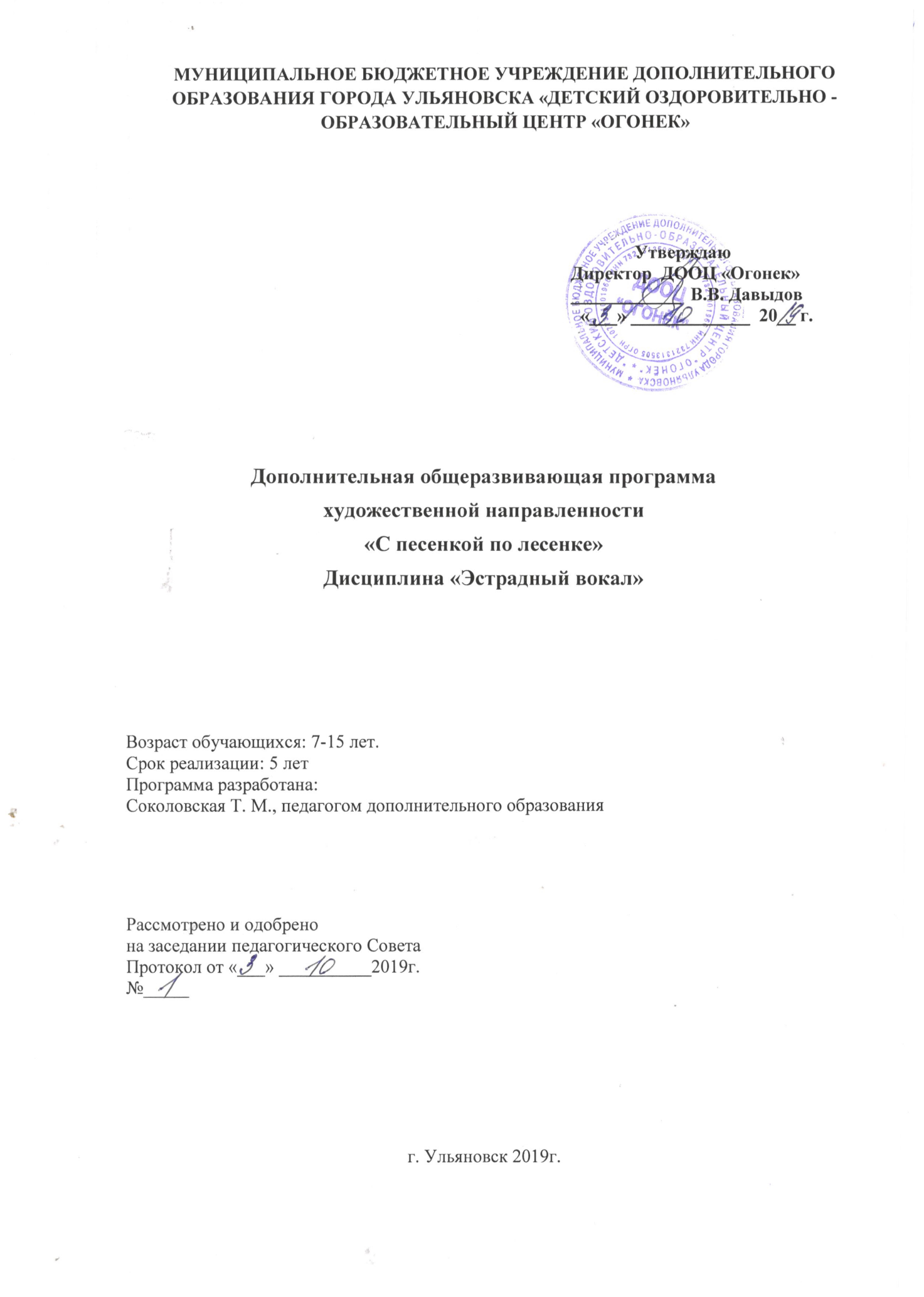 «…   пение,  есть  божественное                                                                      и    небесное    занятие,    укрепляющее всё хорошее и благородное в человеке».                                                                                    Платон Афинский (427 – 347 до н. э.)  2. Пояснительная запискаХарактеристика программыПостановка проблемыНа рубеже третьего тысячелетия в условиях социально-экономического кризиса нашего общества особенно остро ощущается потребность  современного разностороннего образования и воспитания. Именно от качества воспитания и образования зависит формирование Нового человека – Творческой личности. Сегодня каждая семья озабочена стихийным, неорганизованным воздействием на детей средств массовой информации (кино, радио, телевидения), которые не способствуют, а скорее, вредят эстетическому воспитанию. Показывая западные низкопробные фильмы, боевики, рекламы, «стихийных» музыкальных исполнителей.Ребёнок один не в состоянии разобраться  и противостоять воздействию негативной информации. Сохранить человеческое достоинство, душевную теплоту и внимание к близкому человеку, не потерять способность воспринимать жизнь в её красоте и гармонии, относиться к окружающему миру с любовью и заботой – вот основные задачи, которые актуальны сегодня. И решить их можно, прежде всего, через  знакомство с высокими образцами мировой культуры, музыкального искусства. Знание древних корней питает человека духовной силой, открывает ему новые знания, рождает любовь к Отечеству, воспитывает уважительное отношение к миру искусств и культуре в целом, приобщает к общечеловеческим ценностям. Желание многих родителей дать разностороннее эстетическое воспитание, привить нравственный иммунитет своим детям против волны аморализма огромно. Детские музыкальные школы, школы искусств в основном работают с одаренными детьми, проявляющими на вступительных экзаменах хорошие музыкальные способности. А что делать тем детям, у которых способности проявляются не сразу? Современная педагогика говорит о том, что каждый человек рождается творцом, обладающим тем или иным талантом. Нетворческих детей нет. Нетворческими их делают нетворческие условия их жизнедеятельности, в которые их помещают взрослые. И в этом им могут помочь занятия в  объединении  - вокальный ансамбль «Колибри».Название программы «С песенкой по лесенке» выбрано не случайно. Имеется в виду, что посредством  занятий в вокальном ансамбле дети будут как по «ступенькам лесенки» подниматься  вверх, обогащая свой внутренний мир,  откликаясь на жизненные явления, события, отношения, предметы,  постепенно приобщаясь к миру искусства.Работа с творческим коллективом, строится на основе достижений многих наук: музыкознания и эстетики, психологии и педагогики. Творческий процесс в коллективе - это эмоционально-интеллектуальная отдача каждого поющего, осуществляемая в коллективной форме. И если внешнее и внутреннее единство ансамбля отвечает целям, задачам, содержанию исполнительской деятельности, то он способен подняться на высокую ступень общественно-музыкального развития, сформировавшись как творческий коллектив.В направлении данного вокального ансамбля «Колибри» преобладает  эстрадное пение,  в связи с этим  подбирается и репертуар. Весь он отвечает задачам музыкально-художественного воспитания ансамбля и является  доступным ему по вокально-техническому и исполнительскому уровню. Эстрадному вокальному ансамблю  необходимо заниматься сценическим движением. Сама природа эстрадной песни предполагает импровизационную основу, органично сочетающую музыку и пластику движений. Элементы движения, включенные в исполнение, не только развивают необходимую координацию движений, но и позволяют раскрыть содержание песни глубже, передать характер произведений. Исполняя детские эстрадные песни под фонограммы, и  в движении  дети,  с одной стороны, приближаются к взрослой манере исполнения, а с другой стороны не заметно для себя получают физическую нагрузку, что положительно влияет на их здоровье.Занятия органично сочетают в себе учебный процесс с конкретной деятельностью коллектива, где каждый участник на всех этапах обучения будет иметь исполнительскую практику, то есть возможность выступить перед зрительской аудиторией.Новизна программы  в первую очередь в том, что в ней представлена  структура  индивидуального педагогического воздействия на формирование певческих навыков обучающихся   последовательности, сопровождающая систему практических  занятий.Актуальность программы связана с ростом числа детских вокальных коллективов, расширением их концертно-исполнительской деятельности, стилем сочинений, которые пишутся с расчетом на голосовые возможности детей.В певческой деятельности творческое самовыражение обучающихся формируется в ансамблевом пении, сольном пении, одноголосном и двухголосном исполнении  современных песен с сопровождением и без сопровождения, в обогащении опыта вокальной импровизации.Педагогическая целесообразность программы В последнее время во всем мире наметилась тенденция к ухудшению здоровья детского населения. Можно утверждать, что кроме развивающих и обучающих задач, пение решает еще немаловажную задачу - оздоровительно-коррекционную. Пение благотворно влияет на развитие голоса и помогает строить плавную и непрерывную речь. Групповое пение представляет собой действенное средство снятия напряжения и гармонизацию личности. С помощью группового пения можно адаптировать индивида к сложным условиям или ситуациям. Для детей с речевой патологией пение является одним из факторов улучшения речи. Для детей всех возрастов занятия в вокальном ансамбле - это источник раскрепощения, оптимистичного настроения, уверенности в своих силах, соматической стабилизации и гармонизации личности. Программа обеспечивает формирование умений певческой деятельности и совершенствование специальных вокальных навыков: певческой установки, звукообразования, певческого дыхания, артикуляции, ансамбля; координации деятельности голосового аппарата с основными свойствами певческого голоса (звонкостью, полетностью и т.п.), навыки следования дирижерским указаниям; слуховые навыки (навыки слухового контроля и самоконтроля за качеством своего вокального звучания).Со временем пение становится для ребенка эстетической ценностью, которая будет обогащать всю его дальнейшую жизнь. Цель  и  задачи«С песенкой по лесенке» - это программа, которая не ставит своей целью воспитание профессиональных музыкантов, а направлена на развитие музыкальных, вокальных способностей, личности ребёнка средствами музыкального искусства. Данная программа нацелена на то, чтобы у ребёнка появилась устойчивая потребность общения с музыкой, чтобы она стала частью его внутренней жизни, его мироощущения, благодаря которому человек лучше понимает красоту окружающего мира.Цель программы – создание условий для развития и реализации творческого потенциала обучающихся в области музыкальной культуры и вокального пения.Цель определяет следующие задачи.1.Обучающие:приобретение знаний об искусстве вокала, различных жанрах  и стилевом многообразии  вокального искусства, выразительных средствах, особенностях музыкального языка; формирование певческих умений и навыков, необходимых для выразительного и  осмысленного исполнения.2. Воспитательные:воспитание у детей эстетического вкуса, исполнительской и слушательской культуру, умения работать в коллективе, настойчивости и целеустремлённости в преодолении трудностей учебного процесса, ответственности за творческий результат;формирование самостоятельности, инициативы и стремления применять выученный репертуар в повседневной жизни.3. Развивающие:расширение общего кругозора на основе исполнения лучших образцов современной, народной и зарубежной песенной литературы, а также слушания классической и современной музыки; развитие музыкального слуха, памяти, чувство ритма, певческого голоса, способности   сопереживать, творческого воображения как мотивационного компонента готовности к дальнейшему саморазвитию.                 Отличительные особенности программы в том,что она :- позволяет в  условиях общеобразовательной школы  через дополнительное образование  расширить  возможности  образовательной области «Искусство»;   -  ориентирована на развитие творческого потенциала и музыкальных  способностей  школьников разных возрастных групп    в вокальной студии за 5 лет обучения соразмерно  личной индивидуальности; -  содержание  программы   может быть  основой для  организации учебно-воспитательного процесса по индивидуальной траектории, развития  вокальных умений и навыков   как групп обучающихся, так и отдельно взятых учеников;  -  программа дополнительного образования  имеет четкую содержательную структуру на основе постепенной  (от простого к сложному) реализации задач тематического блока,  а  не  общепринятое описание  системы работы.Специфика программыПрограмма предназначена для музыкального обучения детей в возрасте от 7 до 15 лет. Срок обучения пять лет. Программа построена по принципу постепенного усложнения теоретических понятий на основе ранее полученных знаний и постоянного совершенствования технических возможностей учащегося с целью передачи образного содержания исполняемого репертуара и делится на три этапа:I этап «Развивающий» —  1-2  год обучения (7-10лет)  — младшая группа;II этап «Обучающий»  —  3-4 год обучения (11-13 лет)  — средняя группа;III этап «Творческий»  —  5 год обучения (14-16лет) — старшая группа.Программа реализуется через обучающие занятия, включающие в себя теоретическую и практическую часть. Продолжительность одного занятия 45 минут, перерыв между занятиями – 10 минут. Занятие проводятся по группам. Количество детей в одной группе составляет  15 человек.                                                     Формы и режим занятий      Программа предусматривает сочетание групповых, индивидуальных и сводных  занятий, а также методику вокального воспитания детей, комплекс воспитательных мероприятий: вечера отдыха, встречи с интересными людьми, посещение театров, музеев и т. д., а также совместную работу педагога, родителей и детей. Воспитание детей в семье, в коллективе будет осуществляться наиболее успешно, если между педагогом и родителями существует контакт.Занятия могут проходить со всем коллективом, по группам, индивидуально.Беседа, на которой излагаются теоретические сведения, которые иллюстрируются поэтическими и музыкальными примерами, наглядными пособиями, видеоматериалами.Практические занятия, на которых дети осваивают музыкальную грамоту, разучивают песни композиторов-классиков, современных композиторов.Занятие-постановка, репетиция, на которой отрабатываются концертные номера, развиваются актерские способности детей.Заключительное занятие, завершающее тему – занятие-концерт. Проводится для самих детей, педагогов, гостей. Возможно проведение таких занятий на природе.Выездное занятие – посещение выставок, музеев, концертов, праздников, фестивалей.Каждое занятие строится по схеме:1) настройка певческих голосов: комплекс упражнений для работы над певческим дыханием (2–3 мин);2) дыхательная гимнастика;3) распевание;4) пение вокализов; 5) работа над произведением;6) анализ занятия;6) задание на дом.Все это постепенно и последовательно усложняется от занятия к занятию.Задачей индивидуальных часов обучения  является воспитание у учащихся творческой воли, формированию художественного вкуса,  широкого кругозора. Такая работа с учащимися  способствует раскрытию эмоционально-творческих ресурсов, развитию музыкального слуха, памяти, эмоциональной отзывчивости. Индивидуальные занятия создают условия для внимательного, систематического и всестороннего изучения каждого ребенка, его психических свойств (способностей характера, темперамента, интересов, общей направленности, уровня умственного  развития).  Педагогу необходимо найти подход к каждому ученику, создать атмосферу совместного поиска, сотворчества, помогающую познать радость открытия, потому  каждый ученик – это личность. Каждый ребёнок обладает индивидуальными, присущими только ему одному особенностями, которые должны учитываться в процессе воспитания. Так же индивидуальные занятия направлены на развитие детей, подготовленных слабее, чем остальные дети в группе. Подтягивание отстающих даст возможность гармонизации группы в целом.I этап «Развивающий» - знакомство с азами: учащиеся приобретают элементарные музыкально-теоретические знания и вокальные навыки, умения, овладевают основными способами звукоизвлечения, знакомятся с основными средствами музыкальной выразительности, простыми формами музыкальных построений. Дети овладевают умением исполнять несложные одноголосные песни.II этап «Обучающий» - закрепление и углубление теоретических  знаний приобретенных на первых годах обучения, совершенствование вокальных умений и навыков, развитие технических возможностей голоса,  накопление репертуара. Дети овладевают умением исполнять несложные двухголосные произведения.III этап «Творческий» - предполагает выход на более высокую ступень в постижении культурно-музыкального наследия, умение ориентироваться в огромном потоке музыкальных направлений, с обязательным закреплением полученных ранее знаний и их углублением в процессе музыкально-исполнительской деятельности. Воспитание стремления  к самостоятельному мышлению, творчеству. Вся учебно-воспитательная работа в этот период строится таким образом, чтобы учащиеся в своей дальнейшей практической деятельности смогли максимально участвовать в пропаганде музыкального искусства.Программа предусматривает широкое использование информационно-коммуникационных технологий, как на групповых, так и на индивидуальных занятиях. Также в основу разработки программы  положены технологии, ориентированные на формирование общекультурных компетенций обучающихся:технология развивающего обучения;технология индивидуализации обучения;личностно-ориентированная технология;компетентностного и деятельностного подхода. А так как творческое восприятие у детей развивается быстрее через игровую деятельность, особенно в младшем школьном возрасте, то занятия проводятся на основе  игровых технологий. В игре происходит рефлексирование и самореализация  учащихся, что позволяет решать  на занятиях следующие задачи:развитие творческой индивидуальности;воспитание эстетических, патриотических чувств;развитие музыкальных способностей;развитие духовной сферы;развитие самостоятельности, физическое развитие.Ожидаемые результаты:-чистое интонирование; -умение раскрепощено двигаться по сцене; проявление культуры работы на сцене;  -хорошие вокально-техническими данные; -знание основ физиологии речевого и дыхательного аппаратов, основы гигиены голоса; -умение работать на сцене сольно или в ансамбле.                    Способом проверки результатов обучения по программе является:-активное участие воспитанников в концертной деятельности, -участие в фестивалях и конкурсах разного уровня, в том числе российского и международного; -получение диплома об окончании обучения, отражающего успехи учащегося и полноту выполнения программы.Формой подведения итогов реализации образовательной программы является наблюдение педагога в ходе занятий,  анализ подготовки и участия воспитанников вокальной студии в школьных мероприятиях, оценка зрителей, членов жюри,  анализ результатов выступлений на различных мероприятиях, конкурсах.                     Условия реализации программыДля успешной реализации программы и работы объединения необходимы следующие условия:1.	материально-технические:аудио-видеозаписывающая техника;множительная техника;фотоматериалы и альбомы;расходные материалы для оборудования кабинета.2.	методические:нотная библиотека;фоно- и видеотеки;	различный методический материал.3.	кадровое обеспечение программы:- педагог дополнительного образования по классу вокала и сольфеджио;концертмейстер.4. социальное партнерство:- с родителями учащихся;- с образовательным учреждением;- с детьми других объединений;- с музеями;- со Школой Искусств;- с организациями и предприятиями города и.т.д.                    Финансирование программы                                            3.Аналитико-диагностический блок                 При разработке программы учитывались требования, предъявляемые к программам дополнительного образования, социальный заказ, рекомендации специалистов в данной области. Данная программа базируется на методических разработках ведущих специалистов: Г.П. Стуловой, С.Риггса, Л.В. Романовой. Взяты во внимание и введены в практику упражнения на дыхание по методике А.Н.Стрельниковой. Методика известного учителя-исследователя В.В.Емельянова  принята мной как одна из основополагающих.  По его системе ежедневно десятки тысяч детей, подростков и взрослых поют   странные,  забавные упражнения,  и  это имеет положительный результат  для развития здорового, сильного выразительного голоса на всех уровнях – от детского сада до консерваторий и оперных театров. Методика обучения вокалу Д.Е.Огороднова  (алгоритмы  вокала, способствующие выработке певческого дыхания, воспитанию самоконтроля, слухового, зрительного, интонационного внимания, умения слышать и слушать. Используя их методики,проводятся входная и итоговая диагностика.                                               Виды диагностики	Для оценки результативности  выполнения программы применяются входная, тематическая, промежуточная и  итоговая виды диагностики.  	          Входная диагностика осуществляется  на первом году обучения в начале учебного года с целью диагностики развития важнейших компонентов музыкальности у детей: чувство ритма,  музыкальная память, мышление, состояние вокального аппарата, диапазон голоса.       Текущая диагностика происходит на каждом занятии, когда определяется уровень мастерства, техника исполнения, самовыражение идеи и осуществляется методом наблюдения за правильностью выполнения работы. Тематическая диагностика происходит после изучения основных разделов программы на протяжении всего периода обучения. Формы контроля: контроль теоретических знаний осуществляется с помощью педагогического наблюдения, тестов, опросников, игровых, творческих заданий. Они активизируют, стимулируют работу учащихся, позволяют более полно проявлять полученные знания, умения, навыки. В практической деятельности результативность оценивается качеством исполнения при организации концертных выступлений, анализируются положительные и отрицательные стороны работы, корректируются недостаткиПромежуточная  диагностика осуществляется в конце I полугодия учебного года. Формы контроля: диагностическое анкетирование, тестирование, учебное занятие контроля знаний, участие  в концертной деятельности, фестивалях и конкурсах различного уровня. Программа проверки должна быть достаточно подробной, условия – благоприятствующими возможно более полному раскрытию успехов и недостатков в вокальном и личном становления учащихся. В практической деятельности результативность оценивается количеством, и качеством выступлений на концертах для сверстников и родителей, открытых занятий для педагогов и родителей.            Итоговая диагностика осуществляется в конце каждого учебного года и в конце последнего года обучения с целью определения уровня освоения содержания программы, уровня достижения ожидаемых результатов. Формы контроля ЗУН выпускников: открытые занятия, итоговые теоретические задания, диагностическое анкетирование, отчетный концерт вокального ансамбля, участие  в конкурсах различного уровня.Прогнозируемый результат    За время всего обучения  учащиеся  должны уметь: владеть важнейшими вокально-хоровыми навыками, такими как: дыхание, звукообразование, артикуляция, дикция, навык эмоциональной выразительности, слуховой навык, строй, ансамбль. понимать художественный образ исполняемого произведения, выявить его содержательный и эмоциональный смысл, своеобразие стилей отдельных композиторов. работать со словом, музыкальной и поэтической фразой, формой произведения, навыки анализа словесного текста, структуры произведения.  чувствовать и выявлять кульминационные моменты целого и его отдельных частей. петь в ансамбле, индивидуально, под фонограмму с различным аккомпанементом,  и без него, имея навыки 2-3-голосного пения, a capella. применить свой музыкальный опыт в различной творческой деятельности.За время всего обучения  учащиеся  должны знать:   А также навыки общения со сверстниками, взаимопонимание, взаимовыручка, способность работать индивидуально и в условиях совместных действий. Способность контролировать свои действия, безболезненно относиться к замечаниям своих товарищей. Стремление к самовыражению, отсутствие боязни выступать на сцене, высказывать своё мнение, уважение чужого мнения.4.Учебно-тематический план программыУЧЕБНО-ТЕМАТИЧЕСКИЙ ПЛАН  1  ГОД ОБУЧЕНИЯ                              УЧЕБНО-ТЕМАТИЧЕСКИЙ ПЛАН  2  ГОД ОБУЧЕНИЯ						                УЧЕБНО-ТЕМАТИЧЕСКИЙ ПЛАН  3  ГОД ОБУЧЕНИЯ                           УЧЕБНО-ТЕМАТИЧЕСКИЙ ПЛАН  4  ГОД ОБУЧЕНИЯ                                   УЧЕБНО-ТЕМАТИЧЕСКИЙ ПЛАН  5  ГОД ОБУЧЕНИЯ5. Содержание программыI этап «Развивающий» - Первый - второй год обученияПервый год обученияЦель: Пробудить интерес и любовь к музыке, пению в ансамбле.Задачи: - формирование начальных вокально-певческих навыков, начальных знаний нотной грамоты;- 	выявление и развитие  заложенных природой музыкальных способностей;- воспитание трудолюбия и усидчивости,  чувства коллективизма.У детей следует формировать эмоционально-положительную установку к занятиям музыкой. Давать детям яркие музыкальные впечатления, обогащать их внутренний мир, чувства, формировать их нравственные качества. Посредством музыкальных произведений показать детям общечеловеческие ценности (любовь, добро, сострадание и т. д.) побуждать учащихся к их реализации в своём поведении, в общении со сверстниками и близкими. Воспитывать доброжелательные отношения в процессе различных видов музыкальной деятельности: радоваться чужому успеху при исполнении песен,  не гордиться собственным умением, помогать отстающим детям в овладении музыкальными способами  деятельности.Стимулировать индивидуальное проявление детей, инициативность в музыкальной деятельности.  Побуждать учащихся рассказывать о своих впечатлениях от прослушанного концерта, посещения театра, просмотра телевизионных передач. Направлять их высказывания на нравственно-эстетическую оценку увиденного и прослушанного.  Ожидаемые результаты первого года обученияУчащиеся должны  знать:музыкальные термины и названия: мелодия, аккомпанемент, темп, регистр, динамика, тембр, фраза. Куплет, запев, припев, вступление;внешний вид и тембр музыкальных инструментов: фортепиано (пианино и рояль), аккордеон, скрипка, баян, труба, гитара; музыкальные произведения,  с которыми познакомились в течение года;правила пения, певческой постановки и охраны голоса;знать и понимать основы музыкальной грамоты.Учащимся нужно уметь:узнавать освоенные музыкальные произведения (их названия и авторов);соблюдать певческую установку, петь с мягкой атакой звука, напевно, легко, светло, звонко, не форсированным звуком, правильно дышать при пении, ясно выговаривать слова и правильно делать ударения при пении;привести примеры марша, танца, песни;понимать основные дирижерские жесты: внимание, дыхание, начало и окончания пения;выполнять в хлопках простой ритм, отмечать движением руки разную высоту звуков;легко оперировать музыкальными терминами и названиями: лад (мажорный и минорный), нотный стан, ноты 1 октавы, длительности (целая, половинная, четверть, восьмая).Раздел I. Основы музыкальной грамотыВведение в образовательную программу. Первые шаги. Откуда появилась музыка.        Теория: музыка – вид искусства. Зачем нужна людям музыка. Что выражает, передаёт музыка. Настоящей музыка становиться лишь тогда, когда она написана, исполнена, услышана. Экскурс в историю музыкального  объединения. Просмотр фотолетописи объединения.Практика: слушание музыки, определение характера. Определение на слух высоких, низких и средних звуков. Определение звучания  музыкальных инструментов. Игра на шумовых инструментах.Методическое обеспечение: нетрадиционная форма занятия (используются игровые приёмы, беседа), работа с использованием цветовых карточек для определения характера музыки, решение музыкального кроссворда, на первом занятии дети становятся активными участниками исполнительского процесса (игра на шумовых инструментах: румба, маракас, бубен и др.).  Важным моментом  является привитие интереса  учащихся к  занятиям музыкой и музыкальному искусству. Большое значение отводится первому занятию. Оно должно нести огромный эмоциональный  и нравственный заряд. В ходе первого занятия учащиеся должны понять, какое место в их жизни занимает музыка. Важно, чтобы ребёнок стал активным участником процесса познания. Знакомство с детьми, с их музыкальными способностями, прослушивание. Техническое оснащение: дидактическое пособие  «Дом-дворец», Музыкально-дидактическая игра: «Сколько нас поёт?». «Шумит,  играет, поёт?». Ноты-медальки Музыкальная лесенка Музыкальные инструменты – картинки. Конверты с рабочим материалом на каждого ученика Наглядные плакаты – картинки: соло, дуэт, трио, ансамбль. Магниты, доска, фломастеры. В мире шумовых звуков. Теория: многообразие звуков, которые «живут» в вещах, в часах. Звуки улицы, голоса природы, животных. Звуки хрустальные, деревянные, звуки предметов бумажных, медных. Практика: Знакомство, активное  слушание и анализ разнообразных шумов или неречевых звуков окружающего нас мира. Методическое обеспечение: занятие-игра, метод обучения – иллюстративный. На занятии целесообразно провести опыты со звучащими предметами. Музыкально-дидактические игры «Поёт, шумит, играет», «Сколько нас поёт?». Здесь уместны  следующие задания: исполнить песенку «Бубенчики» на металлофоне, прошелестеть листком бумаги, простучать кубиками. Можно поиграть в игру «Поищи звуки на улице» или «Зарисуй голоса, звучащие вокруг».Техническое оснащение: шумовые инструменты (маракас, румба, бубен), магнитофон, аудиокассеты, музыкальный инструмент (фортепиано), ноты.Минуя Шумовые Рифы.  Теория: многообразие музыкальных звуков. Музыкальные звуки – кирпичи музыки. Для «добычи» звуков люди изобрели специальные музыкальные  инструменты и научили их говорить. Но звуки сами по себе ничего не означают, но если композитор соберёт все эти звуки,  объединит их в мелодию, построит из них музыкальную пьесу, тогда музыкальные звуки «оживут», «заговорят». Раскрыть понятия: сочинение (композитор), исполнение (исполнитель), слушание (слушатель). Регистры  - низкий, средний, высокийПрактика: слушание музыкальных инструментов: скрипка, фортепиано. Определять на слух количество звуков. Учащиеся слушают музыку и поднимают соответствующую карточку (1,2,3 звука).Методические рекомендации: на занятии целесообразно показать детям  документальный фильм «Рождение скрипки» - ТСО.Лад (мажорный, минорный).Теория: эмоциональная выразительность мажорных и минорных тональностей. Соответствие тональности характеру и содержанию музыки. Прочитать Сказку «Два брата» Е. Королёвой.Практика: определение на слух мажорного и минорного лада. Распознание  в изучаемых песнях мажора и минора. Песня  «Рыжие белочки» - яркий пример двух музыкальных ладов. Методическое обеспечение:  занятие – игра, беседа, метод обучения – словесный, проблемный, иллюстративный. Учащиеся слушают музыку и поднимают соответствующую карточку (мажор или минор). Эти карточки могут, выполнены по-разному – с грустной театральной маской или весёлой. Творческие задания: «Передай музыкальный образ в рисунке». Дидактическая игра  «Солнышко и тучка».Техническое оснащение: магнитофон, аудиокассеты, музыкальный инструмент (фортепиано).Свойства музыкальных звуков.  Теория:  музыкальный звук как наименьший структурный элемент. Какие бывают музыкальные звуки?  - Шумовые -  музыкальные. Высокие – низкие. Громкие  - тихие. Долгие - короткие, один – много. Качества музыкального звука: высота, длительность, громкость, тембр. Практика: музыкальная викторина: «Тембры музыкальных инструментов» - учить детей  определять тембр музыкальных инструментов: фортепиано, аккордеон, баян, труба, скрипка. В муз. отрывках определять динамические оттенки. Практика: слушание - Э.  Григ «Шествие гномов»,  М. Глинка «Марш Черномора»; попевки: «Музыкальное  эхо» М. Андреевой, «Горошина» В. Карасевой; игра «Мы зовем тебя - «Ау!», песня  «Звуки можно рисовать» Е. Поплявиной.Методические рекомендации: прочитать стих З.Н.Бугаёва «О чём спорят свойства звуков». Музыкально-дидактические игры: «Музыкальная мозаика», «Определи инструмент», «Ритмохлопы», «Опиши звук», «Куда идёт мелодия», «Музыкальные шарады».Нотное письмо. Теория: музыка и ее графическая запись. Нота. Нотный стан. Скрипичный и басовый ключ. Расположение нот в скрипичном ключе, правописание нот, ноты звукоряда.Практика: название и запись нот первой октавы. Отмечать движением руки разную высоту звуков, ход знакомой  мелодии.Методическое обеспечение: занятие - беседа, игра, метод обучения – иллюстративный, проблемный. Использование  наглядного материала - «Музыкальная лесенка», «Ноты первой октавы». Дидактические игры: «Куда идёт мелодия», «Музыкальные шарады». Музыкальная игра «Угадай, кто зовёт». Творческие задания: «Составь ребус с нотами».Техническое оснащение: музыкальные инструменты (металлофоны, фортепиано), магнитофон, доска. «Рабочие тетрадки» Г.Ф. Калинина.Её величество Мелодия Теория: значение мелодии в музыкальном произведении. Динамические оттенки и их связь с мелодическим развитием. Обозначение динамических оттенков: тихо, громко, очень тихо, очень громко, не слишком тихо, умеренно громко, усиливая, ослабляя. Крещендо и диминуэндо. Познакомить с понятиями: куплет, запев, припев,  музыкальное вступление.  Пьеса -  песня,    мелодия - аккомпанемент. Практика: название и запись динамических оттенков. Учить узнавать освоенные музыкальные произведения находить в них куплет, запев, припев,  музыкальное вступление. Практические задания: «Расскажи скороговорку», «Исполни песню». Методическое обеспечение: занятие - беседа, игра, метод обучения – иллюстративный, проблемный. Использование  наглядного материала «Динамические оттенки», «Динамический поезд».Длительности нот.Теория: понятия о длительностях нот: целая, половинная, четвертная, восьмая.Практика: применять полоски, катрочки-пугавицы, с помощью которых учащиеся выкладывают ритмический рисунок, прослушав музыку. Работа ведётся на доступном музыкальном материале, например русская народная  песня «Петушок», «Андрей воробей», «Барашеньки». Учить выполнять в хлопках простой ритм. Уметь записывать основные длительности нот.Методическое обеспечение: Занятие - беседа, игра, метод обучения – иллюстративный, проблемный. Используются карточки, на которых длительности изображены в виде длинных и коротких полосок.  Дидактические игры: «Музыкальное лото», «Длительности нот».Техническое оснащение: музыкальные инструменты (металлофоны, фортепиано), магнитофон, доска. «Рабочие тетрадки» Г.Ф. Калинина, магнитофон, доска.Раздел II. Пение как вид музыкальной деятельности.Диагностика. Прослушивание детских голосов Практика: Предварительное ознакомление с голосовыми и музыкальными данными учеников. 1.«Исполнение любимой песни» - задание позволяет определить особенности интонирования, ощущёние тональности, даёт представление об уровне общего музыкального развития.2.Упражнение «Киска» позволяет выявить уровень творческого музыкального мышления, артистичность, динамические возможности голоса.3.Исполнение вокальной попевки, с помощью транспонирования определяется вокальный диапазон и примарная зона.4.«Сколько звуков?» - задание позволяет выявить уровень развития гармонического слуха.5.«Ритмическое эхо» - задание позволяет выявить уровень развития чувства ритма и ритмической памяти.Методическое обеспечение: Занятие - беседа, игра, Система тестовых заданий разработана с учётом особенностей 7-8-ми летнего возраста и состоит преимущественно из заданий игрового характера. Это позволяет снять психологический зажим, установить непринуждённые отношения между педагогом и учеником. В ходе прослушивания определяется уровень развития важнейших компонентов музыкальности: звуковысотный и гармонический слух, чувство ритма, музыкальная память, музыкальное мышление, эмоционально-творческий потенциал, состояние вокального аппарата, диапазон голоса. Преподаватель, проводящий прослушивание, оценивает каждое задание по трёхбалльной шкале, баллы затем суммируются. Данные фиксируются в таблицу.Техническое оснащение: музыкальный инструмент (фортепиано).Понятие о певческой установке. Теория: Правильное положение корпуса, шеи и головы. Правила пение в положении «стоя» и «сидя». Мимика лица при пении. Положение рук и ног в процессе пения. Практика: постоянная система в выработке навыка певческой установки и постоянного контроля за ней.Методическое обеспечение: метод обучения – репродуктивный, частично – поисковый. Показ педагогом правильной посадки и постановки во время пения, использование на занятии наглядности позволяет создать в представлении учащегося зрительный образ и выработать на практике необходимые навыки.Техническое оснащение: музыкальный инструмент (фортепиано).Правила охраны детского голоса. Теория: Характеристика детских голосов и возрастные особенности состояния голосового аппарата. Нарушения правил охраны детского голоса: форсированное пение; продукты вокалиста, несоблюдение возрастного диапазона и завышенный вокальный репертуар; неправильная техника пения, большая продолжительность занятий, ускоренные сроки разучивания новых произведений, пение в неподходящих помещениях.Практика: формирование навыков охраны своего голоса. Методическое обеспечение:  занятие – беседа, метод обучения – словесный, проблемный, иллюстративный.Раздел III. Формирование детского голоса.Звукообразование. Практика: образование голоса в гортани; движение звучащей струи воздуха. Интонирование. Типы звуковедения: 1еgаtо и non 1еgаtо. Понятие кантиленного пения. Пение staccato. Слуховой контроль за звукообразованием. Работа с зеркалами.Методическое обеспечение: метод обучения - частично – поисковый, репродуктивный. Искусство пения основывается на единстве художественного образа и технического мастерства, которое позволяет музыканту донести до слушателя то, что он хочет выразить своим исполнением. Поэтому необходимо постоянное совершенствование технического мастерства.Техническое оснащение: музыкальный инструмент (фортепиано), маленькие зеркала по количеству детей.Певческое дыхание. Практика: координация дыхания и звукообразования. Правила дыхания – вдоха, выдоха, удерживания дыхания. Вдыхательная установка, «зевок». Воспитание чувства «опоры звука» на дыхании. Пение упражнений: на crescendo и diminuendo с паузами; специальные упражнения, формирующие певческое дыхание.Методическое обеспечение: метод обучения - частично – поисковый, репродуктивный. Упражнения на дыхание по методике А.Н.Стрельниковой.  Упражнения первого уровня  формирование естественного вдоха и выдоха.Дикция и артикуляция. Практика: положение языка и челюстей при пении; раскрытие рта. Соотношение положения гортани и артикуляционных движений голосового аппарата, свободного движения артикуляционного аппаратаМетодическое обеспечение: метод обучения - частично – поисковый, репродуктивный. Формирование гласных и согласных звуков через скороговорки и упражнения В.В. Емельянова.Раздел IV. Пение учебно-тренировочного материалаТеория: образный рассказ о распевании, упражнениях, об их  роли в развитии певческих навыков. Детский голос – тончайший инструмент, ещё не завершённый в своём формировании. Роль педагога в этой области аналогична роли врача: «Помогая – не навредить». Для распевания надо также дать ребёнку привычные упражнения; не следует вмешиваться в процесс звукообразования и звуковедения, даже если это совершенно расходиться с представлениями педагога. Поначалу педагог должен занять позицию полного невмешательства и внимательно, последовательно проанализировать особенности как техники звукообразования и звуковедения, так и музыкально – исполнительского дарования ученика. Если с первых шагов делать замечания по технике или исполнению, ученик будет  выбит из привычных ощущений, представлений, понятий и не сумеет показать положительных качеств своего голоса. Практика: упражнения на развитие дыхания, дикции,  голосоведения, звукообразования гласных, развитие координации между слухом и голосом (Песни и упражнения для развития голоса/Сост. Орлова Т.М., Бекина С.И).  Голосовые игры по методу Емельянова (вибрация губ, имитация «Р», динозаврик  и т. д.).Подбор попевок для распевания на первом этапе:на одной ноте – «ду, ду, ду, дуй в трубу». Организует хоровое звучание (создает строй и унисон), воспитывает навык цепного дыхания.попевки напевного характера для развития дыхания, ровности звучания, организации атаки звука (типа колыбельной песни) и опоры.скороговорка для активизации артикуляционного аппарата и выработки четкой дикции.Раздел V. Работа над музыкальным репертуаром.Теория: сообщение о композиторе – авторе песни (биография, творческий портрет). Раскрытие и содержание темы произведения, связь с современностью, тематика и художественный образ. Показ-исполнение песни. Разбор, объяснение и раскрытие  содержания произведения, особенностей (лада, метроритма, голосоведения, структуры, формы, и др).  Каждой исполняемой песни, анализ ее текста, разъяснение непонятных слов.Практика: Главное содержание программы составляет музыкальный репертуар – основа воспитания музыканта. Поэтому выбор его представляется очень важным. При выборе репертуара можно руководствоваться критериями предложенными Д. Б. Кабалевским. Произведение «должно быть художественным и увлекательным… оно должно быть педагогически целесообразным (то есть учить чему-то нужному и полезному) и должно выполнять определённую воспитательную роль. При выборе репертуара педагог руководствуется принципом постепенности и последовательности обучения. Репертуар сам по себе не воспитывает, он является лишь мощным средством в руках педагога. Учебный материал по программе планируется в начале каждого полугодия. Очень важно, чтобы репертуар был высокохудожественным и стилистически разнообразным. Выбор произведений основывается не только на индивидуальных особенностях учащихся, но и на многообразии музыкальной литературы.Первоначально при выборе произведения необходимо учитывать диапазон, продолжительность фраз, дыхание, и т.д. Далее следует заинтересовать детей  данным произведением, обсудить смысл произведения, его характер. После чего разучивать произведение по куплетам (выяснив значение не понятных слов). Разучить мелодию (прослушать, выяснить движение мелодии). Далее работа над вокально-хоровыми навыками. В зависимости от характера произведений демонстрируется техника исполнения, художественно-эмоциональная направленность, дыхательная, ритмическая и темповая устойчивость, ясность звукоизвлечения, осмысленность исполнения.Разучивание музыкального материала по хоровым партиям и голосам,  с сопровождением фортепиано и без. Соединение партий поочередно.  Работа  над художественным образом произведения:-знакомство, разучивание и запоминание произведения -работа по фразам, предложениями, куплетами.-осмысление  содержания, характера;-работа в различных темпах, начиная с медленного-передача эмоционального содержания, декламация произведений,-работа над выявлением  и показом  кульминации произведения.      Основная практическая задача коллективного пения формирование  специальных вокально-хоровых навыков, которые предполагают умение слушать звучание голосов, ощущать единый ритм, петь свободно и эмоционально.  В работе над произведением уделяется особое внимание  изложению текста, правильному раскрытию образа, эмоциональному исполнению, соблюдению фразировки, штрихов, нюансов.Примерный репертуар 1 год обучения (Репертуар подобран в соответствии с возрастными особенностями детей)И.С. Бах «За рекою старый дом»Л. Бетховен «Сурок»Русские народные прибаутки «Скок-поскок», «Барашеньки», «Андрей-воробей».Русская народная песня «Как на тоненький лужок». В. Матвеева «Как лечили бегемота» Ан. Александрова «До, ре, ми, фа…» В. Соснина «Пирог для мамы» В. Дементьев «Простая песенка»С. Гаврилов «Зелёные ботинки»Л. Абелян «Муравей»В. Варламова «Тик-так» Г. Струве «С нами друг» Г. Струве «Песенка о гамме»  Е. Поплявина «Звуки можно рисовать»   Е. Пикулева «Игра на ладошках» Л. Туркина «Почемучки»  В. Герчик «Тяв-тяв» Шаинский В., сл. Пляцковского М. Мир похож на цветной луг.Раздел VI. Концертно-исполнительская деятельность.Практика: развитие  первоначальных навыков выступления на сцене. Репетиции на сцене актового зала. Сценический этикет. Формирование свободной манеры  поведения на сцене. Методическое обеспечение: предварительные репетиции на сцене, психологический настрой. Концертные выступления – это средство творческого самовыражения, самореализации, требующее достаточной технической подготовки, определенного уровня развития музыкального мышления и психологической готовности к музицированию перед слушательской аудиторией. На первом году запланировано минимальное число выступлений детей на большой сцене.Раздел VII. Итоговые занятия.Проводятся в форме тестирования с целью определения уровня усвоения теоретических знаний; сдача музыкальных произведений из репертуарного плана. Результаты фиксируются в мониторинговых таблицах.Второй год обученияЦель: Расширять музыкальный кругозор, развивать и укреплять  интерес детей к музыке.Задачи: - развитие музыкальных способностей и вокально-хоровых навыков учащихся;- формирование музыкально-исполнительских навыков, полученных на  первом году обучения;- продолжать знакомство с основами музыкальной грамоты.    Год от года ребёнок постепенно постигает свой внутренний мир, оценивает свои слова, поступки. Главные ценные качества в человеке – человеколюбие, уважение к людям. Единство эстетического и этического начала в воспитании детей – таковы задачи  втором году обучения. Первостепенное значение в работе с детьми придаётся воспитанию средствами музыки таких качеств как доброта, честность, внимательность, сострадание. Необходимо удовлетворять детскую любознательность при  слушании музыкальных произведений (знакомятся с нашей страной, её историей, современностью, музыкальными традициями своего и других народов). Ожидаемые результаты второго года обученияУчащиеся должны  знать:первичные жанры: песня, танец, марш, вокальная и инструментальная музыка;внешний вид и тембр музыкальных инструментов: балалайка, флейта, арфа, скрипка, барабан, орган;привести 2-3 примера (название произведения, фамилию автора) музыки разного эмоционального содержания, дать определение её характера;основные длительности нот и паузызнаки альтерации, устойчивые, неустойчивые, вводные ступени лада.Учащимся нужно уметь:узнавать усвоенные музыкальные произведения, их названия, авторов;слышать в произведении лад (мажор, минор)петь выразительно и осмысленно, с различными динамическими оттенками.оценивать пение своё и товарищей;в пении соблюдать певческую установку, правильно дышать, распределять дыхание при исполнении песен с различными динамическими оттенками;петь чисто и слаженно в унисон несложные двухголосные каноны;охарактеризовать средства музыкальной выразительности: силу звучания (громко, тихо),  регистр (высокий, низкий, средний),  темп (быстрый, медленный, умеренный), мелодию (плавно, скачкообразно), ритм (ровный, пунктирный). Основы музыкальной грамотыМузыкальные жанры.  Первичные музыкальные жанры  Теория: Что такое жанр в искусстве? Название «трех китов в музыке. Разновидности маршей. Характерные особенности каждого жанра, понятие песенность, танцевальность, маршевость. Понятийный ряд: Марш, песня,  танец.Практика: попевки -  р. н. песни:  «Уж как шла лиса по травке», «Во поле берёза стояла»,  песня - марш И.Резник «Наша армия».Разнообразный мир танцев. Теория: танцевальная мозаика. Балет как музыкально-сценический жанр, как спектакль, в создании которого принимают участие люди разных профессий. Язык балета  - хореография, пантомима, жесты. Понятийный ряд: балет, грим, костюмер, художник-декоратор, либретто, премьера, декорации, увертюра, антракт.Методические рекомендации: просмотр видеофильма  с музыкой П. Чайковского из балета «Щелкунчик». Песенные  жанры.  Теория: вокальная музыка, предназначенная для пения. Песенные жанры: военные, колыбельные, шуточные, дразнилки, лирические. Романс – это особый вид песни. Произведения для голоса различаются: по исполнительскому составу – сольные, ансамблевые, хоровые; по наличию или отсутствию инструментального сопровождения; по складу музыкальному – одноголосные или многоголосные, полифонические. Понятийный ряд: песня, романс, опера.Практика: слушание - А.А. Алябьев романс  «Соловей». Определение на слух жанров, движения под звучащую музыку, работа с карточками, на которых зарисованы соответствующие жанру движения, выполнение творческого задания: «придумай название к исполненной педагогом музыке». Музыкальные викторины: «Угадай инструмент»,  «Определи жанр». Творческие задания: «Составь ребус с нотами».Методическое обеспечение:  занятие – игра, беседа, метод обучения – словесный, проблемный, иллюстративный.Техническое оснащение: магнитофон, аудиокассеты, музыкальный инструмент (фортепиано).Ноты, длительности, паузы.Теория: закрепление понятий о длительностях, правописание нот 1 и 2 октавы, ноты звукоряда, понятие музыкальной паузы. Паузы: целые, половинные, восьмые, четвертные.Методическое обеспечение: Занятие - беседа, игра, метод обучения – иллюстративный, проблемный.  Использование  наглядного материала - «Болгарской ступицы», карточек с длительностями (в форме ромашки,  где количество лепестков соответствует количеству долей). Используются карточки, на которых длительности изображены в виде длинных и коротких полосок, с помощью которых учащиеся выкладывают ритмический рисунок, прослушав музыку. Техническое оснащение: музыкальные инструменты (фортепиано), шумовые инструменты, магнитофон, доска.Метр, ритм, размер.Теория: понятия и определение новых терминов. Понятие  «сильная доля», такт, размер 2\4, 3\4. Простейшие ритмические группы.Практика: использование шумовых инструментов для освоения простейших ритмических групп, группировки длительностей в размерах 2\4, 3\4 (работа в нотных тетрадях). Музыкальная  игра: «Определи размер»Методическое обеспечение: занятие  - беседа, метод обучения – объяснительно – иллюстративный,  проблемный, репродуктивный. Используются  карточки с различными группировками длительностей, размерами  2\4, 3\4.Знаки альтерации.Теория: понятие и определение термина, знаки диез, бемоль, бекар.Методическое обеспечение:  занятие – игра, беседа, метод обучения – словесный, проблемный, иллюстративный. Работа с карточками, музыкальным  лото. Практика: пение попевок построенных на полутонах вверх и вниз. Различать звучания полутона и тона.Техническое оснащение: музыкальный инструмент (фортепиано).Лад, тональность.Теория: Понятие об устойчивых и неустойчивых ступенях лада, вводных ступенях. Эмоциональная выразительность мажорных и минорных тональностей. Соответствие тональности характеру и содержанию музыки.  Практика: определение на слух мажорного и минорного лада, пение устойчивых и неустойчивых ступенях лада, вводных ступенях в тональности до мажор. Творческое  задание «Копилка чувств». Выработка слышания лада, чувствования и слышания тоники устойчивых ступеней. Целесообразно провести урок «Лад», про гнома.Методическое обеспечение:  занятие – игра, беседа, метод обучения – словесный, проблемный, иллюстративный. Учащиеся слушают музыку и поднимают соответствующую карточку (мажор или минор). Эти карточки могут, выполнены по-разному – с грустной театральной маской или весёлой. Можно использовать лингвистические карточки или лото.Техническое оснащение: магнитофон, аудиокассеты, музыкальный инструмент (фортепиано).Раздел II. Формирование детского голоса.ДыханиеТеория: красивый, полетный звук, связанный со свободным, равномерным дыханием – результат естественной координации систем, участвующих в голосообразовании. Воспитание  певческого дыхания требует выработки навыков бесшумного, глубокого, одновременного вдоха, соответствующего характеру и темпу произведения. Знакомство с навыками «цепного» дыхания. Красота – это хорошее психофизиологическое состояние всего организма, что как раз достигается в процессе пения. Правильное вокальное дыхание способствует хорошей вентиляции легких, уменьшению застоя крови в сосудах, лучшему насыщению ее кислородом. Это нормализует работу всех внутренних органов, что хорошо воздействует на цвет лица и тонус кожи. Постоянная работа брюшного пресса при верном пении способствует закреплению и тренировке мышц живота, не давая им распуститься и ослабеть, что разрешает сохранять хорошую фигуру. «Вокальная постановка» корпуса предполагает ровную линию на спине, гордый разворот плеч, красивую посадку головы. Каждый урок – это эмоциональный подъем от чувства себя на сцене, в самом центре внимания, что вызывает прилив энергии, который способствует увеличению имунитета и обновлению всего организма. Умение красиво держать руки и жестикулировать также вырабатывается во время занятий вокалом.Практика:  освоение различных приемов дыхания. Формирование правильных установок и ощущений. Определенный прием дыхания при подаче звука на форте, пиано. Определенный прием дыхания и  его распределение при пении легато, нон легато.Упражнения на дыхание по методике А.Н.Стрельниковой: «Ладошки», «Погончики», «Шаги»,  «Маленький маятник», «Кошечка», «Насос», «Обними плечи», «Большой маятник», «Перекаты», «Ушки», «Повороты головы».Методическое обеспечение: метод обучения – репродуктивный, частично – поисковый.ЗвукообразованиеТеория:  звукообразование – это извлечение певческого и речевого звука. Певческий голос должен звучать ровно, однородно по всему диапазону. Важным вопросом певческого звукообразования является атака звука – начальный момент его возникновения. Дети должны петь естественным, высоким, светлым звуком, без крика и напряжения.Для правильного звукообразования большое значение имеет четкая работа голосового аппарата (нижней челюсти, губ, мягкого нёба с маленьким язычком). Во время пения, раскрывая рот, нужно опускать нижнюю челюсть. Правильному извлечению звука помогает и мягкое нёбо с маленьким язычком, которое очень подвижно и может подниматься, чему способствует произнесение гласных у, о, согласных к, г, х. Благодаря им звук свободно направляется от гортани к отверстию рта.Сочетание гласных о, а с согласными губными б, п, в, ф или переднеязычными д, т, л, з приближает звук к зубам.Весьма желательно, чтобы взрослые пели на высоком звучании, так как, слушая их исполнение, дети начинают подражать и петь более высоким голосом.Со звукообразованием тесно связано такое качество звука, как напевность. Чтобы научить детей петь протяжно, напевно, надо, начиная с первой, самой младшей группы, учить их протягивать отдельные звуки, концы музыкальных фраз. Например, в русской народной песне «Петушок» надо петь протяжно последний слог в слове «петушок» или в песне «Корова» М. Раухвергера последний слог в слове «по лужку» (конец музыкальной фразы).Протяжность в пении зависит от правильно взятого дыхания и от преобладания гласных, что характерно для народных песен (например, «Во поле береза стояла»).Развитию протяжности помогает пение песен, написанных в умеренном или медленном темпе, а также разучивание песен сначала в замедленном темпе.Практика:   работа над регистровыми переходами необходимо с примарных звуков, т.е. с той части диапазона, которая звучит наиболее естественно, свободно, удобно (высокие голоса – ля1 – до2; низкие – ре1 – фа1). Затем постепенно расширять диапазон вверх и вниз.Методическое обеспечение: метод обучения – практический, объяснительно – иллюстративный, словесный.Ансамбль и стройТеория: основой строя является унисон. Дирижеры нередко прибегают к пению a capella в качестве «оздоровления интонации». Работа над строем в ансамбле начинается обычно уже на первой стадии пропевания произведения, т.к. ошибки в интонации «впеваются» и впоследствии трудно поддаются исправлению.  Практика:  выработка активного унисона, чистое интонирование скачков вверх и вниз. Интонирование в различных видах мажора и минора.    Методическое обеспечение: метод обучения – репродуктивный, частично – поисковый.Закрепление навыков певческой установки. Практика:  специальные упражнения, закрепляющие навыки певческой установки. Пение в положении «сидя» и «стоя». Положение ног и рук при пении. Контроль за певческой установкой в процессе пения.Методическое обеспечение: метод обучения – практический, объяснительно – иллюстративный, словесный.Певческая установка в различных ситуациях сценического действия. Практика:   певческая установка и пластические движения: правила и соотношение. Пение с пластическими движениями в положении «сидя» и «стоя». Максимальное сохранение певческой установки при хореографических движениях (элементах) в медленных и средних темпах. Соотношение пения с мимикой лица и пантомимой.Пение с сопровождением и без сопровождения музыкального инструмента. Практика: работа над чистотой интонирования в произведениях с сопровождением и без сопровождения музыкального инструмента. Работа над развитием вокального, мелодического и гармонического слуха. Слуховой контроль над интонированием. Специальные приёмы работы над навыками мелодического и гармонического строя при пении.Развитие артикуляционного аппарата. Практика:  формирование гласных и согласных звуков в пении и речи. Скороговорки в пении и речи – их соотношение. Соотношение работы артикуляционного аппарата с мимикой и пантомимикой при условии свободы движений артикуляционных органов. Формирование высокой и низкой певческой форманты. Методическое обеспечение: метод обучения – практический, объяснительно – иллюстративный, словесный.Раздел III. Пение учебно-тренировочного материалаПрактика: овладение профессиональными навыками вокальной техники: расширять границы голосового диапазона,  скоординировать слух и голос, пение гамм,  упражнений – распевок, русских народных песен. Увеличение объема дыхания, навыки его задерживания с различной протяженностью, в связи с этим сможете оздоровить свой голосовой аппарат. Методическое обеспечение: метод обучения – частично- поисковый, репродуктивный. при исполнении упражнений важно добиваться целесообразности, чистоты интонирования. Учащиеся не всегда проявляют должный интерес к такой работе, поэтому нужно сделать её более привлекательной. К упражнениям нужно придумывать вместе с учеником названия, которые будут передавать их характер.Техническое оснащение: музыкальный инструмент (фортепиано), ноты. Плакаты «Вокальные упражнения по системе В.В. Емельянова», «Певческое дыхание. Типы дыхания», «Правила положения рта при пении гласных». Диски «Искусство эстрадного вокала»,  «Уроки Светланы  Каратеевой» Раздел IV. Работа над музыкальным репертуаром.Практика: включает в себя  ознакомление с содержанием и характером произведения. Ведётся работа над музыкальным и поэтическим текстом. Разучивается мелодия песни, отдельные музыкальные фразы, пение мелодии на слоги, гласные буквы, используя вокальные упражнения. Работа над текстом песен, проговаривание его на дыхании, с отчётливой дикцией. Очень важна работа над эмоциональной передачей содержания  исполняемого  произведения. Развитие творческой индивидуальности, фантазии учащегося с помощью проигрывания сюжетных этюдов. Работа с песней.Ко всякому делу нужен основательный подход. Приступая к работе над новой песней нельзя сразу работать над динамикой, драматургией, звуком и т.д. Всё должно происходить поэтапно. Такой подход обеспечивает качественный и скорейший результат. Первым делом необходимо выучить мелодию и вокалировать её на любую удобную гласную. Нельзя сразу приклеивать мелодию к словам, поскольку можно не достичь требуемого результата. Вместе с работой над интонацией необходимо разобраться с дыханием. Следует помнить, что дыхание нужно брать как можно чаще не забывать о фразировке на кантилене. Правило гласит – дыхание меняется на каждой паузе. В самом начале песни, а также после проигрыша нужно делать носом активный вдох. В оставшихся случаях необходим активный выдох со сменой дыхания. В тексте песни или в нотах дыхание очень удобно обозначать галочками. В это же время можно начать работать и с текстом. Его нужно прочесть несколько раз и определить сложности в дикции. Эти отрывки нужно изолировать от всего текста и заучить как скороговорку. Темп проговаривания можно довести до быстрого. Это обеспечит запас прочности. После выполнения технической работы можно заняться и творческой работой. Нужно прочесть весь текст как стихи. Они подскажут драматургию песни. Это позволит окрасить песню живыми эмоциями. После этого можно всё соединить воедино. Главное, чтобы в конечном итоге ни один компонент не пострадал. Этот этап обычно немного дольше всех предшествующих. Песню нужно записать на магнитофон и объективно оценить. Возможно придётся исправить ошибки.Методическое обеспечение: практическое занятие по работе над репертуаром. Метод обучения – практический, объяснительно – иллюстративный, словесный, репродуктивный. Техническое оснащение: музыкальный инструмент (фортепиано), ноты. Примерный репертуар 2 год обучения Украинская народная песня «Ой, бежит ручьем вода»Каноны в обработке Литовко «Во поле береза стояла», «Солнышко»Русская народная песня «Со вьюном я хожу» В. Калинников «Тень-тень» Г. Миллер «Вечерняя серенада» Р. Роджерс «Звуки музыки»Дж Гершвин «Острый ритм» В. Шаинский «Игра»  Ж. Колмагоровой «Шалунишки» Ан. Александрова «Солнечный круг» Т. Марченко «Осенний бал» К. Костин «Звонкие голоса» В. Шаинский «Семь дорожек»  Ю. Евдокимива «Тёмной ночью приведенья» Н. Книппер «Почему медведь зимой спит» Р. Паулс «Колыбельная»Раздел V. Концертно-исполнительская деятельность.Практика: репетиции на сцене актового зала. Сценический этикет. Формирование свободной манеры  поведения на сцене. Методическое обеспечение: предварительные репетиции на сцене, психологический настрой. Концертные выступления – это средство творческого самовыражения, самореализации. На втором году запланировано минимальное число выступлений детей на большой сцене.Техническое оснащение: микрофон, кроны, музыкальная сцена, магнитофон, аудиокассеты, компактные диски, сценические костюмы и театральный реквизит. Раздел VI. Итоговые занятия.Проводятся в форме тестирования с целью определения уровня усвоения теоретических знаний; сдача музыкальных произведений из репертуарного плана. Результаты фиксируются в мониторинговых таблицах.II этап «Обучающий» -  Третий - четвертый  год обученияТретий год обученияЦель: повторение,  закрепление и расширение  материала, пройденного за первые 2 года обучения. Развитие активного  и осознанного  восприятия  музыки.Задачи: - совершенствование музыкально-исполнительских навыков, приобретенных в предыдущие года обучения.- формирование начальных навыков самостоятельной работы над музыкальным произведением.-  обобщение накопленных знаний в области теории музыки.-  расширение практики публичных выступлений.             Формирование  у  детей представлений, чувств, знаний  о том, что они – частица всей планеты через знакомство с многообразием художественных особенностей видов искусств. Продолжать развивать познавательные интересы учащихся в процессе музыкальной деятельности. При этом способствовать открытым проявлениям таких качеств как внимание, взаимовыручка, вежливость, отзывчивость и доброта. Ожидаемые результаты третьего года обученияУчащиеся должны  знать:исполнительские коллективы: хор; оркестры: симфонический, духовой и народных инструментов (внешний вид, тембры инструментов);музыкальные жанры: опера, балет, симфония и др.;названия тембров женских, мужских, детских певческих голосов;простые интервалы, и их ступеневую величину; пройденные музыкальные произведения, знать фамилии авторов;выразительные средства музыки.Учащимся нужно уметь:передавать разноплановый характер песни, петь выразительно, с хорошей дикцией. петь без сопровождения и под аккомпанемент, не поддерживающий вокальную мелодию;петь интонационно чисто с разным звуковедением  (нон легато, стаккато, пунктирный ритм);петь чисто и слаженно исполнять двухголосные песни;определять на слух интервалы, тембры голосов;охарактеризовывать прослушанное  музыкальное  произведение  (средства музыкальной выразительности, музыкальные инструменты);самое главное применить  свой музыкальный опыт в жизни.Раздел I. Основы музыкальной грамотыПутешествие в страну интервалию Теория: музыкальный интервал как соотношение двух музыкальных звуков по высоте, направление интервала (восходящее и нисходящее), простые интервалы (в пределах октавы), их названия. Объяснить детям названия и строение основных музыкальных интервалов, дать их эмоциональные характеристики. Простые интервалы  и их ступеневая  величина. Понятие сложные интервалы (без тоновой величины). Понятие  чистые, малые и большие интервалы.Понятийный ряд: интервалы, консонанс, диссонанс, гармонические и мелодические интервалы.Практика: петь попевку «Интервалы», и её играть. Петь песенки - интервалы любого звука. Определять на слух интервалы.Методическое обеспечение:  занятие – игра, беседа, метод обучения – словесный, проблемный, иллюстративный.Техническое оснащение: музыкальный инструмент (фортепиано), рабочие тетрадки.Выразительные средства музыки  Мелодия, ритм, лад. Теория: что такое мелодия и какой она бывает? Виды мелодического движения. Как ритм может повлиять на характер музыкального произведения? Что означает в музыке слово лад? Познакомить с разновидностями ладов. Чередование длинных, коротких, ровных длительностей.Понятийный ряд: звукоряд, тоника,  мажорный и минорный лад, устойчивые и неустойчивые ступени, длительности нот. Интонация. Гармония.  Штрихи.Теория: выразительность мелодии усиливает гармония. Что обозначает слово «гармония». Изучение 2 вида  трезвучий. Музыкальная и речевая интонация. Грустные и радостные интонации. Изобразительные и выразительные интонации на примере интервалов.Понятийный ряд: аккомпанемент, легато, нон легато, стаккато.   Практика: слушание - С.С. Прокофьев «Болтунья», М. Прокофьев «Спортивная песня». Регистр. Темп. Теория: по характеру звучания звукоряд разделяется на регистры: высокий, средний и нижний. Основные музыкальные темпы, и их итальянские обозначения. Регистры.По определению Гарсиа регистр – это ряд последовательных однородных звуков, которые производятся под воздействием одного механизма. Выделяют два способа однородного звукообразования: фальцетный и грудной. Фальцет – это неполное замыкание голосовой щели, при котором вибрируют только края связок. Грудной способ звукообразования – это полное замыкание голосовой щели, при котором гортань занимает низкое положение и связки начинают вибрировать всей своей массой. В свою очередь, грудной регистр делится на: грудной, медиум (микст), головной подрегистры. Женщинам присущи все эти три подрегистра, а мужчинам только грудной и головной. Медиум – это способ звукообразования, при котором звучание плавно переходит от грудного к головному и фальцетному (положение смыкания связок становится серединным). При медиуме работают как грудной, так и головной резонаторы. В работе над микстом певец должен искать удобства в ощущениях и контролировать слух. Ему нужно стараться избегать переломных нот, выравнивать голос с помощью чуть заметного изменения гласного звука и дыхания. Начинающим рекомендуем брать пример с Карузо, который ежедневно тренировался, совершенствуя свое мастерство. Существует также свистковый регистр. Наиболее часто им владеют женщины. Самым ярким примером свисткового регистра может послужить голос Мэрайи Кэрри в ее ранних записях. У мужчин эта способность встречается весьма редко. Штробас – регистр, очень часто используемый в современной эстраде. Люди, обладающие данной способностью, в состоянии брать очень низкие ноты, находящиеся за пределами грудного диапазона, а также могут достигать контр октавы. Ноты эти не пропеваются, а как бы «просвистываются» вокалистом. Данный прием именуется «подъезд к ноте» и очень часто используется для придания сексуальной хрипотцы голосу артиста.Понятийный ряд: регистры: нижний, средний, верхний. Итальянское обозначение темпов.Методические рекомендации: можно  провести «Конкурс дирижёров». Кто лучше запомнил темпы и тембры музыкальных инструментов? Называй темп и дирижирую в характере музыки.Практика: Э. Григ «В пещере горного короля»,  попевка-игра  «В лесу» Е.ТиличеевойТембр.  Динамика. Теория: свой определённый тембр имеет каждый  музыкальный инструмент и человеческий голос. Повторить  тему «Динамические оттенки».Практика: слушание музыки, определение основных средств музыкальной выразительности с помощью которых передаётся то или иное настроение, создаётся музыкальный образ.Методическое обеспечение:  занятие – игра, беседа, метод обучения – словесный, проблемный, иллюстративный. Работа над этой темой проходит на протяжении  пяти лет обучения. Только каждый раз она качественно меняется, так как репертуар учащегося усложняется, а значит и средства музыкальной  выразительности,  приобретают другую смысловую нагрузку. Каждое понятие учащийся должен осмыслить, прочувствовать и понять когда  и как им оперировать.Техническое оснащение: магнитофон, аудиокассеты, музыкальный инструмент (фортепиано).Раздел II. Организация музыкальных и познавательных интересов учащихсяВиды оркестров Теория: духовой оркестр, основные инструменты  – медные, деревянные, ударные. Оркестр народных инструментов. Симфонический оркестр. Что натолкнуло человека на создание музыкальных инструментов? Сходство и различие инструментов. Понятийный ряд: гастроли, дирижёр, духовые, струнные инструменты.Методические рекомендации: проводить музыкальные викторины: «Угадай-ка оркестр», творческие задания: «Превращаемся в музыкантов симфонического оркестра», «Угадай инструмент». Использовать на занятии видео кассеты «Музыкальные инструменты».Практика: слушание П.И. Чайковский «Симфония № 4», попевки: «Лесенки 3-х, 4-х, 5-ти, 8- ми ступенчатые» Е. Тиличеевой, песня «Семь нот» В. Шаинский. Хоровой коллектив Теория: дать определение хора. В хоровом исполнительстве принято различать два основных направления: академическое  и народное. Понятийный ряд:  канон, распев. Исполнительские составы: солист, дуэт, трио, квартет.Практика: слушание различных хоров, попевка - «Мы весёлые ребята» Е. Тиличеевой, «Мама» из к/ф «Мама».Методическое обеспечение:  занятие – игра, беседа, метод обучения – словесный, проблемный, иллюстративный.Певческие голосаТеория: что же отличает человеческий голос? Прежде всего объём, диапазон. В зависимости от тембра и высоты певческие голоса делятся на низкие, средние и высокие. Деление  на группы мужские, женские, детские голоса. Практика: тенор, баритон, бас, сопрано, меццо-сопрано, контральто, альт, дискант.Репертуар: вокальные упражнения по системе В.В.Емельянова, «Большой олень» французская народная песня, песня «Врун» Л. Деревягина. Методические рекомендации: Провести викторины, решать кроссворды о знании  певческих голосов, видов оркестров, музыкальных инструментов. Тест № 1 «Исполнительские составы».Расширение музыкального кругозора и формирование музыкальной культуры. Практика: посещение театров, концертов, музеев и выставочных залов. Обсуждение своих впечатлений. Сбор материалов для архива вокального ансамбля. Прослушивание аудио- и видеозаписей. Практика: формирование вокального слуха учащихся, их способности слышать достоинства и недостатки звучания голоса; анализировать качество пения, как профессиональных исполнителей, так и своей группы (а также - индивидуальное собственное исполнение). Обсуждение, анализ и умозаключение в ходе прослушивания аудио- и видеозаписей.Раздел III. Пение учебно-тренировочного материалаТеория. Третий год – автоматизация, шлифовка и нахождение многочисленных вариантов работы. На этом  этапе звуковедение и звукообразование доводиться до автоматизма, происходит «раскрепощение» голосового аппарата.Практика. Упражнения на различные виды вокальной техники.Раздел IV. Разучивание репертуараПрактика. Более углубленная работа над звукоизвлечением, дыханием и дикцией учащихся.  Учить передавать разноплановый характер песни, петь выразительно. Петь без сопровождения и под аккомпанемент, не поддерживающий вокальную мелодию, петь интонационно чисто с различным звуковедением  (нон легато, стаккато, пунктирный ритм). Исполнять двухголосные песни. Существуют разные приемы обучения детей правильному произношению в пении:1. Выразительное чтение текста песни взрослыми в процессе разучивания песни. Этот прием применяется во всех группах.2. При разучивании песни, можно пользоваться приемом произношения текста коллективно, нараспев, негромко, на высоком звучании, в умеренном "темпе, так, чтобы все слова звучали ясно, выразительно.Также рекомендуется прием коллективной читки на высоком звучании в ритме песни. Этот прием полезно применять для песен, исполняемых в быстром темпе.3. Применяется прием выразительного чтения текста отдельными детьми по одному куплету на высоком звучании. Этим приемом пользуются как в процессе разучивания, так и при повторении усвоенных песен. Выразительное произношение текста песни способствует выразительности пения.Примерный репертуар 3 год обучения Русские народные песни «А я по лугу», «Ах, ты степь широкая», «Лапти мои»Французская  народная песня «Пастушья песенка» (канон)Я. Дубравин «Это музыка повсюду»Г. Струве «Моя Россия»Е. Крылатов «Это знает всякий»Г. Гладков «Что я вижу на картину»И.Резник, Э. Ханок «Наша армия»А. Ермолов «День рожденье»И. Челноков «Мой щенок»Е.Шмакова «Юнги»А. Ермолов «Новый день»М. Прокофьев «Полезные советы»М Прокофьев «Спортивная песня»А. Чичков «Радость»М. Пляцковский «Наши учителя»А. Варламов «Раз, два, три..»Накопление репертуараПрактика. С первого же года существования ансамбль создает и пополняет свой «золотой» фонд. Что-то в репертуаре держится дольше, что-то меньше, что-то изживает себя, но основной фонд остается. Идет постоянное обновление репертуара, его количественный рост, совершенствование качества. Постоянное исполнение одних и тех же произведений позволяет проследить рост коллектива, сделать то, чего никогда не добиться при первом прочтении произведения. Немало и простых одно-, двухголосных песен, исполнение которых постоянно требует большой работы, своеобразной отделки, шлифовки, иначе эти, на первый взгляд «простые» песни быстро «запеваются». В каждом вокальном коллективе репертуар состоит из произведений различной степени сложности. Обязательно наличие в нем и более сложных и более легких вещей. Необходимо чередовать работу над первыми и вторыми. Некоторые песни служат для отдыха ансамбля от напряженной работы над трудными, не сразу поддающимися произведениями, для переключения внимания ребят. Весь «золотой» фонд мы условно делим на актив и пассив. Актив — это те произведения, которые после небольшой репетиции или даже просто «настройки» (напоминание об особенностях исполнения, темпах, нюансах) готовы для концертного исполнения. Пассив — это те произведения «золотого» фонда, для исполнения которых в концерте требуется одна, две, три и даже пять репетиций. Речь, понятно, идет не о разучивании, а о восстановлении каких-то забытых навыков, подтягивании новичков, о новом прочтении. Раздел V. Концертно-исполнительская  деятельностьПрактика. Выступление учащихся на родительских собраниях объединения, в мероприятиях ДООЦ «Огонек», активное участие в концертной деятельности объединения, в программе «Давайте познакомимся» (для СОШ города)  и на концертных площадках города.Четвёртый год обученияЗадачи: дальнейшее развитие вокальных навыков и эстрадно-исполнительских качеств;-  формировать артикуляционный аппарат, дикцию;развивать дыхательную систему ребенка, способствуя укреплению его физического здоровья;- работать над эмоциональным, выразительным исполнением произведения;- соединять вокальное звучание с актёрской задачей и простейшими хореографическими элементами.Ожидаемые результаты -расширить диапазон с сексты до децимы;- освоить основные приёмы звукоизвлечения;- уметь использовать основные вокальные навыки в рамках своего диапазона в детских песнях;- ориентироваться в различных манерах исполненияСпособы контроля и критерии оценкиСпособы оценки:- наблюдение за учащимися в процессе учебных занятий и анализ усвоение программы;- контрольные и зачётные выступленияКритерии оценки:- интерес к занятиям- темпы освоения программы- результаты участия в контрольных занятиях и отчетных выступлениях- работоспособность- «обучаемость», т.е. насколько учащийся  может воспринять поставленные перед ним задачи и как справляется с их выполнением; - умение критически оценивать свою работуРаздел I. Основы музыкальной грамотыМузыкальные интервалы Теория: музыкальный интервал как соотношение двух музыкальных звуков по высоте, направление интервала (восходящее и нисходящее), простые интервалы (в пределах октавы), их названия. Простые интервалы  и их ступеневая  величина. Понятийный ряд: интервалы, консонанс, диссонанс, гармонические и мелодические интервалы.Практика: развивать умение на слух определить простые интервалы,  петь попевку «Интервалы», и её играть. Петь песенки - интервалы любого звука. Определять на слух интервалы.Методическое обеспечение:  занятие – игра, беседа, метод обучения – словесный, проблемный, иллюстративный.Техническое оснащение: музыкальный инструмент (фортепиано), рабочие тетрадки. Итальянские обозначения темповТеория: понятие о темпе как о скорости движения. Основные группы темпов: медленные, умеренные и быстрые. Обозначение темпов. Медленные темпы:  - широко; Lento -протяжно; Adagio - медленно; Grave - тяжело. Умеренные темпы: Andante - спокойно, не спеша; Andantino - подвижнее, чем Andante; Moderate - умеренно; Sostenuto - сдержанно; Allegretto - оживленно; Allegro moderato - умеренно скоро. Быстрые темпы: Allegro - скоро, Vivo - живо, Presto - быстро, Prestissimo - очень быстро. Взаимосвязь темпа с содержанием музыкального произведения. Триоль.Лад, тональность.Теория: закрепление понятий устойчивые, неустойчивые ступени лада. Эмоциональная выразительность мажорных и минорных тональностей. Практика: определение на слух мажорного и минорного лада, пение устойчивых и неустойчивых ступеней лада, вводных ступеней в тональности до мажор. Пение тональностей изучаемых произведений. Пение по нотам простых музыкальных произведений.Методическое обеспечение:  занятие – игра, беседа, метод обучения – словесный, проблемный, иллюстративный. Учащиеся слушают музыку и поднимают соответствующую карточку (мажор или минор). Эти карточки могут, выполнены по-разному – с грустной театральной маской или весёлой. Можно использовать лингвистические карточки или лото.Техническое оснащение: магнитофон, аудиокассеты, музыкальный инструмент (фортепиано).Раздел II. Организация музыкальных и познавательных интересов учащихсяСлушание аудиокассет и СД с записями выступлений эстрадно-вокальных ансамблей разных городов: «Непоседы», «Светофор», «До-ми-соль компания», «Беби-шлягер», «Звонкий дождь». Просмотр и обсуждение передач «Евровидение детской песни - 2005» и «2006», музыкальной детской передачи «Песенка года» и.др.Посещение музыкальных театров, концертных программ. Беседы об этике, эстетике. Беседы о выдающихся исполнителях, композиторах, поэтах. Встречи с другими творческими коллективами. Проведение тематических вечеров, в подготовке которых активное участие принимают сами дети, выполняя в этот период, в основном, литературную часть программы. Элементарная Анатомия Теория. Более глубокое изучение  устройство и принцип работы голосового аппарата, основы профессионального владения им. Объяснить связь между голосом и слухом. Рассмотреть органы голосового аппарата. Процесс голосообразования. "Человеческий голос является результатом координированной работы всего голосового аппарата", - писал Мануэль Гарсиа - крупнейший педагог 19 века (1805-1908 гг). Голосовой аппарат представляет собой сложную систему, в которую входят многие органы. Основное значение в производстве звука принадлежит гортани. Непринужденное свободное положение гортани считается наиболее "благоприятным" для пения. Здесь воздух, выталкиваемый легкими, встречает на своем пути сомкнутые голосовые связки и приводит их в колебательное движение. Голосовые связки могут быть длинными и короткими, толстыми и тонкими. Ларинтологи установили, что связки у низких голосов длиннее, чем у высоких (однако у Карузо - тенора были связки баса). Колеблющиеся голосовые связки образуют звуковую волну. Но для того, чтобы человек произнес букву или слово, необходимо деятельное участие губ, языка, мягкого неба и т.д. Только слаженная работа всех органов голосообразования превращает простые звуки в пение. Важную роль играет и носовая полость. Вместе с придаточными пазухами она принимает участие в образовании голоса. Здесь звук усиливается, ему придается своеобразная звучность, тембр. Для правильного произношения звуков речи и для тембра голоса определенное значение имеет состояние носовой полости и придаточных пазух. Именно их индивидуальность придает каждому человеку своеобразный тембр голоса. Интересно, что полости в передней части черепной коробки человека полностью соответствуют по своему назначению акустическим сосудам, замурованным в древнеримских амфитеатрах, и выполняют те же функции природных резонаторов. Механизм правильного голосообразования строится на максимальном использовании резонирования.Практика. Вокально-певческая постановка корпуса,  положение  тела во время пения сидя, стоя. Работа с плакатами и зеркалом.Механизм дыхания Теория. Развитие правильного дыхания. Три вида дыхания. На первый взгляд может показаться, что голос – эта самая главная и незаменимая составляющая пения. Да, это действительно так, но нужно отметить еще одну главную составляющую. Это дыхание. Оно играет очень важную роль для певца. Не только длительность и рождение исполняемых звуков зависит от правильного дыхания, а еще и его сила, тембр, оттенки, высота, динамические оттенки, то есть дыхание представляет энергетическую систему дыхания певца. В процессе пения дыхание являются помощником, оно приспосабливается к работе голосовых связок, в результате чего создаются то необходимое воздушное давление, которое необходимо при определенной частоте сокращений, амплитуде и плотности смыкания голосовых связок, то есть обеспечиваются условия ля вибрации голосовых связок. Но стоит понять, что в этом процессе не так важно сила дыхания, количество воздуха, которое забирается в процессе пения легкими, а то, как исполнитель может расходовать воздух, следить и регулировать вдох и выдох в процессе пения, то есть нужно уметь координировать работу дыхания с другими компонентами голосового аппарата. Даже Умберто Мазетти, ведущий вокальный педагог Московской консерватории 20 века, благодаря которому появились такие замечательные преподаватели певцы, как Н. Обухова, А. Нежданова, считал «необходимым условием пения умение сознательно управлять дыханием». Конечно, вокал – это настоящее искусство, а обучаться этому искусству очень непросто, ведь его основные инструменты – голосовой аппарат и дыхание – являются частью исполнителя, что существенно затрудняет самоконтроль человека. Поэтому важно многое знать и понимать.Практика. Обучение диафрагматическо-межрёберному дыханию (упражнение на стакатто для активизации диафрагмы, упражнение на легато для развития плавного дыхания, проточного выдоха) работа над правильной осанкой, мышечные упражнения для снятия зажимов (двигательная активность). Развитие резонаторных ощущений (головные и грудные), формирование правильной вокальной позиции, нахождение места звучания, раскрытие глотки.Вокалотерапия Теория. Теоретические основы использования пения как природного лечебного средства для индивидуума и общества.  Исторические и социальные основы использования пения с древних времён до наших дней.  Пение как врожденное свойство человека. Особенности воздействия вокалотерапии на организм человека.  Особая роль гласных звуков и некоторых звукосочетаний в вокалотерапии.Практика. Разучивание попевок на определённые гласные звуки и звукосочетанияЗдоровье и уход за голосомТеория. Элементарные сведения по гигиене и культуре профессионального использования голосового аппарата. Какие условия необходимы для профессионального становления голоса? Расстройства голоса. Закаливание организма. Голосовой режим, уход за голосовым аппаратом, правильное питание. Реабилитация голоса  при  простудных заболеваниях.  Бережное отношение к здоровью – как  залог вокального успеха. Требования и условия нормальной работы дыхательных органов (В.Емельянов с.93). Болезни горла и носа их влияние на голос. Меры профилактики  лор – болезней,  их необходимость. Важность прослушивания хорошей музыки и чистого пения для гигиены певческого голоса. Что нельзя вокалисту? Каких действий не следует вы пополнять вокалисту перед выступлением, об этом мы поговорим на занятиях  «Уход за голосом». О своем голосе переживают, в первую очередь, певцы и актеры. Но, к примеру, более 7 млн. американцев страдают расстройством голоса. Итак, перед пением нельзя: 1. Пить кока-колу и другие газированные напитки (какими бы теплыми они не были). 2. Употреблять острую, соленую пищу, рыбу (будет сушить очень сильно голосовые связки). 3. Старайтесь не переедать перед выступлением: «Сытое брюхо к пению глухо». Единственное, что можно скушать перед пением – фрукты, и то, без фанатизма. 4. Шоколад – его тоже нельзя. 5. Постарайтесь выспаться перед концертом. 6. В случае болезни петь просто противопоказано. 7. Перед каждым выступлением нужно хорошо распеться. Выходить на сцену не распетым – самоубийство для вокалиста. 8. Не старайтесь без тренировки «брать» не свои ноты! Чревато срывом голоса. И еще один совет, не касающийся качества исполнения музыкального произведения: артист, ну, просто не имеет права выглядеть плохо. От этого зависит его популярность и карьера!Практика. Точечный массаж. Упражнения для укрепления горла, снятия напряжения. Раздел III. Пение учебно-тренировочного материалаПодготовка вокалиста к пению.  Психологические упражнения для развития голоса.Теория: на занятиях целесообразно познакомить детей с несколькими упражнениями, с помощью которых они смогут развить свой голос, как развивают мышечную систему во время занятий физической культурой спортсмены.  Результатом тренировки станет изменение тембра голоса: он станет более благозвучным и низким. Диапазон голоса расширится, модуляции будут более выразительными, произношение станет более четким, экспрессивность станет более убедительной.  Дополнительным эффектом от занятий станет активизация сил вашего организма. Вместе с изменением голоса будет происходить изменение и вашей личности. Практика. Разучивание упражнений для снятия напряжения с внутренних  и внешних мышц. Для развития бокового зрения. Для смачивания и размягчения голосовых связок. Прочистка носоглоточной системы. Для подготовки дыхательной системы. Для разработки корня языка. Для ощущения интонации. Распевание. Разогревание голосовых связок с помощью упражнений с различными техническими задачами. Пение вокализов, читка с листа с названием нот. Встаньте перед зеркалом. Сделайте сначала вдох, а затем на выдохе произнесите следующие звуки: ииииииииииииииииии, ээээээээээээээ, ааааааааааааааааа, оооооооооооо, ууууууууууууууу,. Каждый звук произносите до тех пор, пока у вас хватит дыхания, затем опять делайте вдох и произносите следующий звук. Последовательность звуков не меняйте, так она подобрана специально: от самой высокой частоты к самой низкой. Если во время выполнения этого упражнения вы положите на голову ладонь, почувствуете вибрацию кожи – прямое свидетельство более сильного кровообращения. Теперь активизируем область живота и груди. Для этого с закрытым ртом произнесите звук  ммммммммммм. Проделайте это упражнение три раза. Первый раз совсем тихо, второй – немного погромче, последний – как только сможете громко. Приложив ладонь к животу, вы ощутите его вибрацию. Особенное внимание следует уделить звуку ррррррр, так как он придает голосу энергичность и силу, улучшает произношение. Сначала расслабьте язык: поднимите его кончик к небу и немного порычите, как трактор. Затем сделайте выдох, вдох. На выдохе начинайте произносить рррррррррр. После рычания произнесите эмоционально и выразительно следующие слова: руль, роль, ритм, ринг, рис, повар, ковер, забор, товар, сыр, крыло, трава, мороз, сирень. - Устранение мышечных зажимов. Формирование правильных установок и ощущений при дыхании:Обучение диафрагматическо-межрёберному дыханию (упражнение на стакатто для активизации диафрагмы, упражнение на легато для развития плавного дыхания, проточного выдоха) работа над правильной осанкой, мышечные упражнения для снятия зажимов (двигательная активность). Роль дыхания в правильной фразировке, выдержанные на одном тоне звуки. Зависимость фразировки от посыла дыхания (упражнения на крещендо и диминуэндо). Увеличение объема дыхания, навыки его задерживания с различной протяженностью.- Артикуляция, дикция.Артикуляция внутренняя (мышцы глотки, мягкое нёбо, корень языка), формирование вокальных гласных, высокая и низкая певческие форманты.Артикуляция внешняя (губы, нижняя челюсть, кончик языка).Формирования согласных и их воздействия на дыхание.Формирование речевых гласных. Упражнения для развития дикции.- Работа над фразировкой, ритмом, различными видами атак.  Развитие интонационной выразительности голоса (окрашенные фразы: плач, стон, восторг, и т.д.). Работа над твердой атакой через согласные звуки (Д,Б,П). Ритмическая фразировка (триоли). -Сглаживание регистров.Выравнивание голоса на большем диапазоне через резонаторные ощущения, свободное дыхание, создание высокой вокальной позиции (работа над смешиванием гласных),  пение упражнений на большом развернутом арпеджио.Упражнение для грудного  регистра. Упражнение на головной регистра.-Работа над диапазоном, динамикой звука.Совершенствование техники дыхания, артикуляции, поиск оптимального импеданса, формы рта, смешанное звучание на всем диапазоне.Развитие техники дыхания через двигательную активность, экономность расходования дыхания. Работа над звуковыми оттенками, филировка звука (изменение громкости без изменения качества), пение на Piano, работа над вибрато в голосе.- Работа над 2-х голосием.Работа над интонацией. Пение интервалов мелодично и гармонически.Пение аккордов мелодично и гармонически.Формирование единой вокальной манеры.  Работа над унисоном.Значение резонаторов Теория: Иногда, слушая песню в исполнении солиста, ансамбля или хора, человек невольно замечает, что у него, как говорится «по коже мурашки ползут». Почему слушая иного певца мы не испытываем никаких чувств, а подчас, при исполнении этой же композиции другим солистом, ощущаем настоящее наслаждение. Все дело в мастерстве исполнителя, в том числе в его владении искусством резонансного пения. Звук человеческого голоса издается голосовыми связками при продувании их воздухом. Причем звук, производимый самими связками очень тихий. Усиливается он именно за счет данных природой человеку естественных резонаторов: гортани, полости рта, черепа и других. Так же и при пении, если солист не использует в полной мере природные резонаторы, то в результате попыток спеть он производит так называемое горловое пение, не имеющее с термином оперного или хорового пения ничего общего.Именно резонаторы придают голосу певца ту неповторимую окраску и тембр, за который солисты и пользуются огромной популярностью у ценителей вокального искусства.Диапазон громкости при пении чрезвычайно широк, и звук, пропетый очень тихо, не будет достигать даже первых рядов зрительного зала, но этот же тихий звук, спетый при умелом использовании резонансного эффекта, будет одинаково слышаться во всех уголках зрительного зала.Помимо простого усиления звука голоса солиста, применение резонаторного пения решает еще одну важную задачу – создание у слушателя ощущения, что певец находится рядом с ним, а не далеко на сцене.Практика:  Тренировка резонаторов. Упражнения для верхних резонаторовС помощью этих упражнений можно исправить слишком глухое звучание голоса.1. В положении стоя сделайте короткий вдох через нос. Выдыхая с закрытым ртом, без напряжения произносите звук «м» с вопросительной интонацией. Добивайтесь при этом ощущения легкой вибрации в области носа и верхней губы.2. Глубоко вдохните. Выдыхая, произнесите одно из следующих слов: «бомм», «бимм», «домм», «донн», «бонн», «димм». Последнюю согласную произносите протяжно. Как и в первом упражнении добивайтесь вибрации в районе носа и верхней губы.3. Глубоко вдохните. Выдыхая, протяжно произнесите какой-нибудь слог, состоящий из согласных «м» или «н» в сочетании с различными гласными (мамм, мумм, мимм,момм).4. Глубоко вдохните. На одном выдохе произнесите сначала коротко, а затем протяжно один из открытых слогов: «ми-миии», «мо-мооо», «му-мууу», «мэ-мэээ».Упражнения для нижних резонаторовВыполняя эти упражнения, старайтесь произносить гласные «о» и «у» протяжно и очень низким голосом. В идеале вы должны почувствовать выраженное резонирование в области грудной клетки.1. Исходное положение – стоя, руки на груди. Наклоняясь вперед, на выдохе произносите гласные «у» и «о» длительно и протяжно.2. На выдохе нараспев произносите следующие слова: «молоко», «мука», «око», «окно», «олово».3. В положении стоя положите руку на грудь. Зевните с закрытым ртом и задержите гортань в нижнем положении. На выдохе произнесите звук «у» или «о». Если вы не чувствуете вибрацию в грудной клетке, постукивайте ее рукой.Раздел IV.Разучивание репертуараОсновная практическая задача коллективного пения формирование специальных  ансамблевых навыков, которые предполагают умение слушать звучание голосов, ощущать единый ритм, петь свободно и эмоционально. Работа над произведениями. Ознакомление с содержанием и характером произведения. Работа над музыкальным и поэтическим текстом. Драматургия произведения. Пение мелодии на различные слоги. Примерный репертуар 4 год обучения Русские народные песни «Ах ты, душечка», «Со вьюном я хожу»Норвежская  народная  песня «Камертон» (канон)П. Чайковский «Мой Лизочек»Д. Кабалевский «Счастье» Е. Крылатов «Крылатые качели» И. Дунаевский «Песенка о веселом ветре»В. Серебряников «Давайте сохраним» М. Таривердиев «Маленький принц»А. Ермолов «Мы вместе» А. Ермолов «Осенний блюз»  С. Елизарова «Весенняя» Г.Струве «Музыка»Л. Деревягина «Звёзды надежды»  С. Суэтов «Шел по лесу музыкант»Э. Успенский «Карнавал» В. Панько «Ветераны» А. Ермолов  «Волк и семеро козлят»  - мюзикл на новый ладНакопление  репертуараВоспитание удерживать длительное время в памяти пройденных произведений путём повторения пройденного репертуара на каждом занятии.Раздел V. Работа  на сцене с микрофонами. Постановка номеровИсполнитель должен показать не только владение голосом, какой-либо манерой исполнения, но уметь установить контакт с аудиторией, осмысленно донести исполняемые произведения. Владеть основами пластики, актерского мастерства.Поиск манеры исполнения. Овладение основными приемами эстрадной музыки, правильно, ритмически построить фразу, синкопированный ритм, рубато, речитатив.Раздел VI.  Концертно-исполнительская деятельностьУчастие в концертах, конкурсах, фестивалях. Учащиеся всех  уровней приобретают опыт регулярных концертных выступлений  в отчетных концертах студии, в праздничных мероприятиях, принимают участие в проведении музыкальных гостиных. Наиболее подготовленные учащиеся принимают участие в окружных и городских конкурсах и фестивалях детского творчества.III этап «Творческий»  -  Пятый год обученияЗадачи: помочь подростку адаптироваться в очень сложный для него  период "мутации";закрепление вокальных навыков и эстрадно-исполнительских качеств;- познакомить с техникой владения микрофоном;-учить преодолевать психологический барьер перед выходом на сцену;- работать над интонаций в более широком диапазоне;- соединить вокал с актёрским мастерством хореографическими комбинациями;Ожидаемые результаты - уметь использовать все приобретенные вокальные навыки- уметь свободно пользоваться микрофоном-  попробовать свои силы в качестве солиста на концертных выступлениях;- подходить к исполнению песни к маленькому спектаклю-расширить диапазон;- накопить исполнительскую базу музыкальных произведений;- анализировать своё и чужое исполнение.- знать музыкальную терминологию,  основные стили и направления эстрадной музыкиСпособы контроля и критерии оценкиСпособы оценки:- наблюдение за подростками  в процессе занятий и в ходе репетиций;- контрольные и зачётные выступления- участие в концертных программахКритерии оценки:- наличие углублённого интереса к занятиям- качество закрепления полученных знаний- органичное существование певца на сцене- умение донести до слушателя содержание песни;- результаты участия в творческих мастерских, контрольных занятиях и отчетных выступлениях- проявление творческой инициативы в самостоятельной работе.Раздел I. Основы музыкальной грамотыМузыкальные интервалы Практика: углубление в тему интервалы,  пение двухголосных произведений, развивать умение на слух определить простые интервалы, петь песенки – интервалы от любого звука, строить их.Методическое обеспечение:  занятие – игра, беседа, метод обучения – словесный, проблемный, иллюстративный.Техническое оснащение: музыкальный инструмент (фортепиано), рабочие тетрадки.Лад, тональность.Практика: совершенствование пения  гамм мажорных и минорных тональностей, и их тонических трезвучий. Пение по нотам несложных музыкальных произведений.Методическое обеспечение:  занятие – игра, метод обучения – словесный, проблемный, репродуктивный. Техническое оснащение: музыкальный инструмент (фортепиано).Аккордовая странаТеория: трезвучия как соотношение трёх музыкальных звуков по высоте, направление трезвучия  (восходящее и нисходящее), четыре вида трезвучий, дать их эмоциональные характеристики. Понятийный ряд: трезвучие, мажорное, минорное, увеличенное, уменьшенное.Практика: определение на слух 4 видов трезвучий Методические рекомендации: на занятии использовать презентацию «Аккордовая сказка». Раздел II. Организация музыкальных и познавательных интересов учащихсяДикцияТеория:  совершенствования  правильной певческой дикции. Дикция – это первая техническая задача: выработка правильного, отчетливого и одновременного произношения слов хорового произведения. Правила культуры речи (правильное ударение в словах), орфоэпии (правильного произношения гласных и согласных в словах), правила логики речи (выделение основного слова, несущего логическое ударение, помогающее понять смысл фразы).   Следующий этап – работа над выразительностью слов в пении. На степень ясности дикции влияет:характер произведения – в драматических произведениях (либо фрагментах) слова произносятся со значительной артикуляцией, «крупно».темп – в быстрых произведениях рекомендуется легкое и «близкое» произношение слов, с меньшей силой звука; движение артикуляционного аппарата минимально.динамика – в тихой динамике слова пропеваются на опертом дыхании, с утрированной четкостью.тесситура – в высокой тесситуре слова произносить труднее.Практика:  упражнения для развития дикции, активное произношение текста, формирование речевых согласных,  гласных, и их воздействия на дыхание. Работа мускулатуры внутренней и внешней артикуляции.  Произношение скороговорок. Артикуляционный аппаратТеория. Артикуляция внутренняя (мышцы глотки, мягкое нёбо, корень языка). Артикуляция внешняя (губы, нижняя челюсть, кончик языка). У начинающих  певцов артикуляционный аппарат часто работает слабо, скован, зажат. Особое внимание нужно уделять опусканию нижней челюсти при полном спокойствии лицевых мышц (мастер – класс А.Г. Литвиной). Гласные должны звучать ровно, одинаково вокально, округленно, как бы на зевке. Практика:   различные упражнения для  активизации артикуляционного аппарата.Активное участие мышц в пении. Артикуляция внутренняя (мышцы глотки, мягкое нёбо, корень языка), формирование вокальных гласных, высокая и низкая певческие форманты.Артикуляция внешняя (губы, нижняя челюсть, кончик языка).Активное произношение отдельных гласных, согласных, удвоенных, утроенных букв, сочетание слогов сначала  на уровне разговорного, переходя на пение несложной мелодической линии.Произношение отдельных фраз, предложений на опоре с изменением звуковысотности, понижением, повышением интонации, разной силы звука. Произношение поэтического текста произведений сначала речевым способом, переходя на пение.Формирование вокальных гласных, высокая и низкая певческие форманты. Формирования согласных и их воздействия на дыхание. Упражнения для развития дикции. Скороговорки. Правильная артикуляция – это залог хорошей дикции и звучания голоса.Упражнения для артикуляционного аппаратаЗанимайтесь перед зеркалом. Следите, чтобы лоб, нос и глаза оставались неподвижными. Каждое упражнение выполняйте медленно и плавно.1. Опустите нижнюю челюсть вниз. Медленно подвигайте ей вправо и влево. 2. Опустите нижнюю челюсть. Двигайте ей вперед и назад. Это необходимо делать очень медленно и плавно.3. На счет «раз» опустите нижнюю челюсть (открыв рот). На счет «два, три, четыре, пять, шесть» удерживайте это положение. Закройте рот. Если вам не все равно, как звучит ваш голос, улучшайте его и поддерживайте. Эти упражнения не требуют большого количества времени и специальных навыков, но в их эффективности вы убедитесь очень скоро.Постановка голоса Теория. О каких моментах голосообразования должен иметь представление начинающий вокалист. Понятие “петь в маску”. Вокальный зевок. Гортань в пении. Несколько слов о регистрах голосов. Типы голосов.Практика. Несколько первоначальных вокальных упражнений. Следующие этапы в работе с голосом. Слушание разных типов голосов в записи. Работа с микрофоном. Выравнивание голоса, развитие чувства опоры Практика. Одновременная работа грудного и головного механизмов голосовых связок (упражнения на середине диапазона в примерных тонах, плавное соединение соседних звуков на легато, роль дыхания в правильной фразировке, выдержанные на одном тоне звуки). Работа над раскрытием естественного тембра (упражнения на выравнивание гласных).Работа над диапазономПрактика. Выравнивание голоса на большем диапазоне через резонаторные ощущения, свободное дыхание, создание высокой вокальной позиции. Совершенствование техники дыхания, артикуляции, поиск оптимальной формы рта, смешанное звучание на всем диапазоне.Исполнительские штрихи, поиск манеры исполнения Теория. Зависимость фразировки от посыла дыхания.  Музыкальная терминология. Основные стили и направления эстрадной музыкиПрактика. Овладение основными приемами эстрадно-джазовой музыки, умение ритмически правильно построить фразу, синкопированный ритм, рубато, речитатив. Упражнения на крещендо и диминуэндо. Развитие интонационной выразительности голоса (окрашенные фразы: плач, стон, восторг, и т.д.). Работа над твердой атакой через согласные звуки (Д,Б,П). Ритмическая фразировка (триоли, квинтоли). Навык эмоциональной выразительности Выразительность исполнения  формируется на основе осмысленности содержания и его эмоционального переживания детьми. Выразительность возникает только тогда, когда ребенок проявляет свое отношение к исполненному вследствие понимания того, о чем говориться в произведении. Следовательно, репертуар ансамбля подбирается с учетом доступности понимания детьми произведенийПрактика: Исполнительский навык достигается за счет:Мимики, выражения глаз, жестов и движений;Богатства тембровых красок голоса;Чистоты интонации;Разборчивости и осмысленности дикции;Разучивание музыкально-ритмических  движений  для передачи образа песни.Раздел III. Работа над музыкальным репертуаромПрактика: включает в себя  ознакомление с содержанием и характером песни. Ведётся работа над музыкальным и поэтическим текстом. Разучивается мелодия песни, отдельные музыкальные фразы, пение мелодии на слоги, гласные буквы, используя вокальные упражнения. Работа над текстом песен, проговаривание его на дыхании, с отчётливой дикцией. Очень важна работа над эмоциональной передачей содержания  исполняемого  произведения. Очень полезно провести беседу о композиторе произведения. Ученик должен понимать мысли и чувства, которыми руководствовался автор, создавая произведение. Имея эти сведения, ученик сможет глубже раскрыть содержание произведения средствами, доступными его инструменту – голосу.Методическое обеспечение: практическое занятие по работе над репертуаром. Метод обучения – практический, объяснительно – иллюстративный, словесный, репродуктивный. Работа над музыкальными произведениями занимает особенно значительное место в решении задач воспитания и обучения. В процессе её развиваются очень важные исполнительские качества: способность проникать в содержание  изучаемых произведений и умение доносить до слушателей замысел композитора. Процесс этот длительный, сложный и поэтому требует определённых усилий.  Уже на начальном этапе обучения необходимо нацеливать учащихся на осмысленное исполнение музыки. Техническое оснащение: музыкальный инструмент (фортепиано), ноты. Примерный репертуар 5  год обучения Русская народная песня «Вдоль по улице метелица метет»Польская народная песня: «Висла»И.Дунаевский "Колыбельная"Ю.Чичков "Детство - это я и ты" Ю. Верижникова «Сцена» музыка Ю. Верижникова «Музыка звучит» А. Варламов «Время» В. Михайлов «Наши судьбы», «Амадеус»Е. Шмаков «Восьмое чудо света» Е. Шмаков «Золотое кольцо» Г. Гладков «Песня бременских музыкантов»Ж. Колмагоровой «Мама» В. Цветкова «Пойте с нами» В. Цветкова «Планета детства»   А.Ермолов «Падают снежинки» А.Ермолов «Ролики» П. Ермолаев «Радость и печаль» И. Ковин  «Весёлый смех» М. Прокофьев  «Путешествие в страну знаний» - мюзиклРаздел IV.  Работа  на сцене с микрофоном. Постановка номеров.Практика: следующим этапом является пение под фонограмму, разучивание танцевальных движений для постановки номера (консультация хореографа) и работа с микрофоном под фонограмму. Репетиции на сцене. Здесь идёт закрепление и развитие ранее приобретённых исполнительских навыков. Продумывается драматургия песни. Работа над мимикой и жестами перед зеркалом.Методическое обеспечение: практическое занятие по работе над репертуаром. Метод обучения – практический, поисковый, эвристический, репродуктивный. Техническое оснащение: микрофон, кроны, музыкальная сцена, магнитофон, аудиокассеты, компактные диски, зеркало. Раздел V.  Концертно-исполнительская деятельностьПрактика: участие в концертах, конкурсах, фестивалях. Учащиеся всех  уровней приобретают опыт регулярных концертных выступлений  в отчетных концертах студии, в праздничных мероприятиях, принимают участие в проведении музыкальных гостиных. Наиболее подготовленные учащиеся принимают участие в окружных и городских конкурсах и фестивалях детского творчества.Техническое оснащение: микрофон, кроны, музыкальная сцена, магнитофон, аудиокассеты, компактные диски, сценические костюмы и театральный реквизит. Раздел IV.  Итоговые занятия.Проводятся в форме тестирования с целью определения уровня усвоения теоретических знаний; сдача музыкальных произведений из репертуарного плана. Результаты фиксируются в мониторинговых таблицах и портфолио  учащихся.5. Методическое обеспечение общеобразовательной программыМетоды и принципы организации образовательного процессаОдним из основополагающих принципов при разработке этой программы был избранпринцип взаимодействия ребёнка, его индивидуальных особенностей с той социальной средой, в которой он живёт. Влияние социальной среды может быть более или менее активным. Оно менее активно, если в воспитании ребёнка доминирует метод наблюдения, а процесс приобщения к окружающему миру носит случайный характер. Понятно, что только отобранный, накопленный человечеством музыкальный опыт обобщается и соотносится с возможностями маленького человека, а приобщение к этому музыкальному опыту  ведётся с учетом возрастных и индивидуальных возможностей ребёнка.Следующий принцип, заложенный в программу можно назвать принципом эмоциональной увлечённости, заинтересованности тем, что и как подаётся «ребёнку». «Заразить» другого человека эмоциями можно лишь через собственное их выражение, становясь и актёром и умным тактичным педагогом. Не случайно в дидактике есть понятие – «проблемно-эмоциональная речь педагога». Только при таком сочетании деятельности ребёнка  и взрослого можно обеспечить формирование чувственно-эмоциональной и нравственно-интеллектуальной сфер ребёнка.Разнообразие методов, применяемых на занятии, определяется спецификой каждого вида искусства, особенностями творческой деятельности учащихся, содержанием материала данного занятия.Известные на сегодня методы и приемы музыкального обучения являются итогом многолетнего теоретического и практического опыта педагогов: Б. Апраксиной, Н. Ветлугиной, Л. Дмитриевой, Н. Гродзенской, М. Румер, Д. Кабалевского.Наглядный метод позволяет в конкретных, красочных образах показать детям явления, события окружающей действительности, рассказать о чувствах и действиях людей, животных, познакомить с предметами быта. Он включает следующие компоненты:- слуховую наглядность, то есть непосредственное слушание музыки ребенком, как специальное, так и во время исполнения им песен и музыкально-ритмических движений; -тактильную наглядность – непосредственное ощущение телом волновых колебаний музыкального звучания;зрительную наглядность, которая в процессе музыкального воспитания сочетается со слуховой. К зрительной наглядности относятся: показ певческих приемов, движений в играх, упражнениях, показ костюмов, атрибутов, относящихся к данному музыкальному произведению.Словесный метод обращен к сознанию ребенка, способствует осмысленности, содержательности его деятельности. Слово педагога помогает понять содержание музыкального произведения, пробуждает воображение, способствует проявлению творческой активности, рис. 1.Метод практической деятельности. Конкретная деятельность детей рассматривается как целенаправленное воспитание и обучение в виде систематических упражнений. В работе с вокальным коллективом необходимо так руководить детьми, чтобы они стремились исполнять задание предельно выразительно. Обучая детей, следует постепенно усложнять задания в соответствии с их возрастным развитием, однако не перескакивать через усвоение навыков. В затруднительных случаях необходимо вести углубленную индивидуальную работу.Для создания эмоциональной, творческой атмосферы, которая необходима для занятий, мы обратились к методам стимулирования музыкальной деятельности (по Л.Г. Дмитриевой, Н.М. Черноиваненко).   Рис. 2.Принципы подбора музыкального материалаПервый принцип – связь музыки с ведущими интересами детей, с их жизнью. Тематическое построение каждого года обучения представляет собой четыре самостоятельных раздела, каждый из которых делиться на четыре занятия – «страницы». Темы всех «страниц» и разделов связаны с главной темой года и объединены общим замыслом.Темы доступны и интересны  детям младшего школьного возраста: «Сказочные образы в произведениях искусства», «Я и мой дом», «Времена года», «Как рождается музыка», «Язык искусства».Однако надо оговорить сразу: ни разделы, ни темы «страницы» не абсолютны и не «привязаны» к определённому времени и месту. Те или иными музыкальные произведения, естественно повторяются в  связи с конкретными музыкальными задачами, другими темами и просто по желанию детей. Некоторые темы вообще проходят как «сквозные», в течение всего года, вплетаясь во все другие.В ряде случаев темы одной «страницы» идут по спирали, от более простых форм их воплощения к более сложным. Кроме того, работа по отдельным видам музыкальной деятельности организована так, что она подводит детей к самому сложному, комплексному её виду – музыкальной игре-драматизации, фактически маленькому спектаклю или концерту.Второй принцип – сочетания в музыкальном репертуаре высоко художественной современной, классической и народной музыки. Третий принцип – единства художественного и   технического. «Установка на технику» обуславливает большой выбор произведений значительной трудности, что часто позволяет доводить уровень исполнения до художественного уровня. Противоположная позиция приводит к такому же результату, но из-за технических погрешностей. Следовательно, наилучшим будет такой отбор музыкального материала, который позволит соблюдать гармоничность в обучении.Четвёртый принцип -  сюжетно-игрового единства музыкального занятия. Во всех случаях,  когда это возможно, занятие объединяется единым сюжетом. Дети живут в этом сюжете, в этой музыке, которая проходит, как правило, в нескольких видах музыкальной деятельности. Такое построение помогает преодолеть разорванность, характерную, к сожалению, для традиционных музыкальных занятий, построенных зачастую на механическом сочетании  большого количества никак между собой не связанных частей и музыкальных произведений, по поверхности которых «скользит» детское сознание.Если удаётся реализовать этот принцип  в полной мере, занятие идёт «на одном дыхании», на большом эмоциональном подъёме детей и взрослых. Необходимо создавать условия для эмоционального и сознательного «погружения» детей в каждый из видов музыкальной деятельности, в каждое музыкальное произведение.Пятый принцип – активизация учащихся младшего школьного возраста на занятии. Интерес – прекрасный стимул к учению вообще и приобщению к музыке в частности. Под его влиянием развивается не только интеллектуальная активность учащихся, но и музыкальная наблюдательность, обостряется работа воображения, восприятия, усиливается произвольное внимание, сосредоточенность.Представляем следующие  приемы, которые помогут педагогу повысить  активность учащихся на занятиях  вокального ансамбля.Рис 3.Система методов вокальной работы с детьми  (по Г.П. Стуловой)КОНЦЕНТРИЧЕСКИЙ МЕТОД – это постепенное расширение звукового диапазона голоса. Упражнения развиваются от тонов натуральных, центра голоса  к тонам, окружающим центр голоса. Метод основан на ряде положений:плавное пение  и без придыханиянепринужденное пение, свобода голосообразованияне делать никаких гримас и усилийсоблюдать последовательность заданий при построении вокальных упражнений не допускать, чтобы ученики уставали, так как кроме порчи голоса это ничего не принесет.ФОНЕТИЧЕСКИЙ   МЕТОД  -  этот метод в работе с детьми  является одним из способов настройки голоса на тот или иной тип тембрового голоса. Например, гласный звук «У» отличается наименьшим разнообразием способов его артикуляции, что обусловило его наиболее частое употребление при  коллективном обучении пению в хоре.Фонетический метод применяется не только в упражнениях, но и на  всех этапах разучивания и дальнейшей работы над песенным репертуаром. Для этого используется  вокализация мелодии песни на разные гласные, слоги,  чаще всего у, ду, лю, о, а, с целью выработки кантилены и выравнивания тембрового звучания голоса.ОБЪЯСНИТЕЛЬНО-ИЛЛЮСТРАТИВНЫЙ  МЕТОД – это  демонстрация музыкального материала голосом учителя и воспроизведение услышанного детьми по принципу подражания.С целью формирования у детей способности к сравнительному анализу качества звучания певческого голоса можно использовать показ не только позитивный, но и негативный. Дети должны осознанно выбрать нужный вариант. Показ учителя раскрывает лишь сущность певческого приема, а ученик сам находит  внутренние установки для выполнения задачи.МЕТОД    МЫСЛЕННОГО   ПЕНИЯ -   происходит при активной, хотя и беззвучной артикуляции.При мысленном пении активизируются  мышцы всего голосового аппарата, включая дыхательную мускулатуру. При этом создаются условия для постепенного возникновения связи между слуховым и зрительным восприятием. Мыслительное пение является одним их эффективных методов формирования вокально - слуховых представлений, лежащим в основе вокального воспроизведения, способом обучения, ускоряющим процесс разучивания нового репертуара.МЕТОД   СРАВНИТЕЛЬНОГО  АНАЛИЗА  -  это когда на уроке демонстрируются два образца одного и того же фрагмента мелодии, и  дети сравнивают их, выбирают, какой вариант больше понравился. Даже не обученные дети могут дать эстетическую оценку любому вокальному исполнению.При помощи этого метода дети учатся не только слушать разных певцов, исполнителей,  но  и оценивать собственное исполнение, что формирует навык самоконтроля, который очень необходим для успешного обучения.   НА  ЗАНЯТИЯХ ИСПОЛЬЗУЮТСЯ ОБЩЕДИДАКТИЧЕСКИЕ МЕТОДЫ:Наглядный  метод (слуховой, зрительный).Словесный метод  (беседа,  обсуждение).Методы повторения и закрепления при пении вокальных упражнений и разучивании песенного материала.Движение под музыку  (разыгрывание песен, музыкальных игр.)Игра  на музыкальных инструментах.Схема методической  структурыМониторинг уровня усвоения теоретических и практических знаний  уч-ся  1  г. о.     Мониторинг уровня усвоения теоретических и практических знаний  уч-ся  2  г. о.  Мониторинг уровня усвоения теоретических и практических знаний  уч-ся  3  г. о. Мониторинг уровня усвоения теоретических и практических знаний  уч-ся  4  г. о.    Мониторинг уровня усвоения теоретических и практических знаний  уч-ся  5  г. о.                                                                 ЛитератураАпраксина О.А. Методика музыкального воспитания в школе. – М.: Просвещение, 1983. – 96с. Бочкарев Л.Л. Психология музыкальной деятельности. – М.: Издательство «Институт психологии РАН», 1997. – 352 с., ил.Ветлугина Н.А. Музыкальное развитие ребенка. – М., 1968.–415с.Дмитриева Л.Г., Черноиваненко Н.М. Методика музыкального воспитания в школе. – 2-е изд. – М.: Издательский центр «Академия», 1998. – 240с.Зимина А.Н. Основы музыкального воспитания и развития детей младшего возраста. – М.: Г уманит. изд. центр ВЛАДОС, 2000, - 304 с.: ноты.Кулагина И.Ю. Возрастная психология. – М.: Изд-во РОУ, 1996. – 180с. Левидов И.И. Детское пение и охрана голоса детей. – Л.: ВДХВД, 1935.–72с. Осенева М.С., Безбородова Л.А. Методика музыкального воспитания младших школьников. – М.: Изд. центр «Академия», 2001.- 368с.Петрушин В.И. Музыкальная психология. – М.: Гуманит. изд. центр ВЛАДОС, 1997. – 384с.Сергеева Г.П. Практикум по методике музыкального воспитания в начальной школе. – М.: Изд. центр «Академия», 1998. – 136с.Стулова Г.П. Развитие детского голоса в процессе обучения пению. – М.: Прометей, 1992. – 270с.Юдина Е.И. Первые уроки творчества. – М.: «Аквариум ЛТД», 1999 – 272с.Учите детей петь: Песни и упражнения для развития голоса/Сост. Орлова Т.М., Бекина С.И. – М.: Просвещение, 1988. – 143с.Фридкин Г.А. Практическое руководство по музыкальной грамоте: Учебное пособие. – М.: Музыка, 1997. – 296с.Емельянов В.В. Развитие голоса. Координация и тренаж. – СПб.: Лань,1997. – 192с.                                          Нотные издания, используемые педагогом:Почемучка. Детские песни Людмилы Лядовой – М.: «Издательство ГНОМ», 2000.- 64с.Семь нот. Выпуск 3. -  М.: Издательство «Музыка», 1992. - 34с. Ветлугина Н. Музыкальный букварь. - М.: Издательство «Музыка», 1987. - 110с.Играйте вместе с нами. Упражнения, музыкальные игры, сценки - М.: Издательство «Музыка», 1982. - 80с.Ермалаев П.И. Песни для детей.  – Санкт-Петербург  «Детство - Пресс», 2002. - 32с.Шаинский В. Избранные песни. - М.: Издательство «Советский композитор», 1989. - 168с.Чайковский П.И. Детский альбом. - М.: Издательство «Музыка», 1980. - 37с.Абелян.Л. Песни, игры, танцы, шутки. -  М.: Издательство «Советский композитор», 1990. - 47с.Песни для детей. – М.: Сполохи, 2000. – 48с. Валявко С.М, Васильева Т.Н., Супрыкина О. А. Путешествие в стране шумов, звуков и букв. – М.: «Издательство ГНОМ», 2000.- 62сПестрый хоровод. Песни, игры. -  М.: Издательство «Музыка», 1986 - 32с.Когда мои друзья со мной.  Песни на стихи Михаила Танича. -  М.: Издательство «Советский композитор», 1986 – 44с. Абелян Л. Забавное сольфеджио. - М.: «Классика  XXI» - 2003 – 54с.                                            Алексеева Л. Музыкальная азбука. Серия для всех и каждого. – М.,2004-72с.Каждый класс – хор. Песенный репертуар для уроков музыки. Сборник №1. – М.: МИОО, 2004. –64с.Ладухин Н.М. Вокализы. - М.: «Классика  XXI» - 2004 – 78с.Крылатов.Е. Крылатые качели: Музыкальный сборник. – М.: Дрофа, 2001. –64с.Струве Г. Ступеньки музыкальной грамотности. – Санкт-Петербург, 1999. – 64с.Гладков Г.И. Бременские музыканты и другие. –М.: Издательством «Кифара»,1999. – 83с.Железнов с.с., Железнова К. Азбука-потешка. Русские потеши и считалки с нотами-картинками.   – М.: «Издательство ГНОМ», 2000.- 72с.Радынова О.П. Колыбельные русских и зарубежных композиторов. Учебное пособие к программе «Музыкальные шедевры».   – М.: «Издательство ГНОМ», 2000.- 126с.Радынова О.П. Сказка в музыке. Учебное пособие к программе «Музыкальные шедевры».   – М.: «Издательство ГНОМ», 2000.- 24с.Радынова О.П. Музыкальные инструменты и игрушки. Учебное пособие к программе «Музыкальные шедевры».   – М.: «Издательство ГНОМ», 2000.- 32с.Радынова О.П. природа и музыка. Учебное пособие к программе «Музыкальные шедевры».   – М.: «Издательство ГНОМ», 2000.- 95с.Кончаловская Н. Нотная азбука.  - Киев, «Музична Украина», 1984. Царёва Н.А. Уроки госпожи Мелодии.  1 класс. – М.: ООО «Издательство «РОСМЭН - ПРЕСС», 2001. – 80 с.Царёва Н.А. Уроки госпожи Мелодии.  2 класс. – М.: ООО «Издательство «РОСМЭН - ПРЕСС», 2001. –128с.Успенский Э.Н. Теперь я Чебурашка.  Серия «Лучшее песни для детей» – М.: ООО «Теремок 97». – 1999Синявский П.А., Усачёв А.А. Весёлая  Квампания. Серия «Лучшее песни для детей» – М.: РИО «Самовар ». - 2000Пляцковский С.М. От улыбки станет всем теплей.  Серия «Лучшее песни для детей» – М.: РИО «Самовар ». – 2000Энтин Ю. А мне летать охота! Серия «Лучшее песни для детей» – М.: РИО «Самовар ». – 1995Малыши поют классику. Для детского хора. Часть  II. –  Русская музыка. - Санкт-Петербург,  Издательство «Композитор»,  -1998. - 30 с.Давайте играть! Музыкальные игры и песни. Выпуск 1.  - М.: Издательство «Музыка», 1989. - 47с.Песни для учащихся 1-2 классов общеобразовательной школы.  - М.: Издательство «Музыка», 1990. – 2000с.Космачёв И. Здравствуй детство! Песни для детей. -  М.: Издательство «Советский композитор», 1984 - 46с.                                     Литература, рекомендованная учащимсяВеликие композиторы: Справочник школьника. – СПб.: Издательский Лом «Литере», 2004. – 96 с.Кончаловская Н. Нотная азбука. Серия «Почемучка». - М.:ООО Издательство АСТ», 2000. – 60с.Клёнов А.С. Там где музыка живёт. – М.: Педагогика, 1985. – 152с.Весёлые уроки в школе и дома. (Учимся играя) /Авт.сост. Бугаёва З.Н. - М.:ООО Издательство АСТ», 2002. – 383с.Я познаю мир: Детская энциклопедия: Музыка. –  М.:ООО Издательство АСТ», 2003 – 397с.Великие музыканты  XX века / Автор – сост. Д.Е. Сидорович – М.: «Мартин», 2003. – 512с.Музыка. Что о ней должен знать современный человек: Словарь. – М.: РИПОЛ КЛАССИК, 2002. -  608с.Музыка: Энциклопедия / Под ред. Г.В. Келдыш. - М.: Большая российская Энциклопедия, 2003 – 672с. Современная энциклопедия. Музыка наших дней. /Под ред. Д.М. Волохин. – М.: Аванта+, 2002. –432с.: ил.                      10. Калинина Г.Ф. Сольфеджио. Рабочая тетрадь.  1 – 3 класс. -  М., 2004г. – 32с.                                      Общий перечень оборудования и материалов                 Материально-техническое  и учебно-методическое оснащение .Кабинет для теоретических и практических занятий (соответствующих санитарным нормам). Фортепиано  Шумовые инструменты (бубны, ложки, румбы и т.д.) – 2 набора. Металлофоны Пюпитр -  1 шт.Магнитофон  - 1 шт.Небольшие зеркала на каждого ребёнка.Цветной телевизор, видеодвойка.Доска магнитная -1 шт.Стенд для работ – 2 шт.Стол письменный – 1 шт.Стулья ученические -15 шт.Стул мягкий -1 шт.Стул для концертмейстера – 1 шт.Стенка для книг и пособий – 1 шт.Видео кассеты с материалами выступлений эстрадно-вокальных ансамблей разных городов: «Непоседы», «Светофор», «До-ми-соль компания», «Беби-шлягер», «Звонкий дождь» и др.Концертные костюмы, реквизиты. Репродукции художников, иллюстрации.Портреты зарубежных и русских композиторов. 22 портрета (комплект)  –  Санкт-Петербург,  Издательство «Композитор»,  - 2003Портреты зарубежных композиторов. – М.: «Издательство ГНОМ», 2004            22.  Портреты русских композиторов. – М.: «Издательство ГНОМ», 2004   Аудиокассеты и CD диски:«Моя Россия» для детских хоровП. И. Чайковский «Детский альбом»Камиль Сен-Санс «Карнавал животных»Гимн Российской Федерации Караоке для детей «Чунга-Чанга» поэт Ю. ЭнтинАудио караоке «Детский праздник»Песни года «Детский  хит»100 лучших детских песен.«Путешествие в страну знаний» (эстрадно-вокальная студия «Звонкий дождь») Музыка М. Прокофьева.10.Лучшие песни серия «Радионяня»11.Песенки чудесные дарит нам зима.12. Антология детского шлягера «Поёт Клара Румянова»13. Е. Крылатов  «Чудесный  мир поющих» 14.В. Шаинский Детские песни15. Золотые голоса:  Лучано Паваротти, Хосе Каррерас, Пласидо Доминго 16 - 17. Песни - караоке Ермолов А.  «Музыкальные страницы», «День рождения»  18 - 21. Песни - караоке Андрея Варламова: «Горошинки цветные», «Солнечные зайчики»,  «Раз, два, три», «Весенний дождь».22–28 О.П. Радынова  «Мы слушаем музыку» (комплект классической зарубежной, русской музыки из 7 кассет). Плакаты:  «Ритмохлопы», «Динамический поезд», «Строение гаммы. Мажор. Минор», «Виды минора», «Музыкальная ступица (лесенка)», «Клавиатура», «Ступени лада. Разрешение неустойчивых ступеней в устойчивые», «Буквенные обозначения  звуков»,  «Квинтовый круг тональностей», «Лады народной музыки».Дидактические карточки по разделу: «Основы элементарной грамоты»  темы:  «Музыкальные ключи. Нотный стан», «Расположение  нот первой октавы»,  «Фортепианная клавиатура. Название октав», «Основные длительности нот»,  «Регистры»,  «Динамические оттенки»,  «Паузы», «Мажорный и минорный  лад», «Весёлая страна интервалов»,  «Знаки альтерации»,  «Поступенное и непоступенное движение мелодии», «Полутон, целый тон», «Штрихи», «Свойства музыкальных звуков»,  «Размер 2/4. Различные ритмические группы», «Понятие шумовой и музыкальный звук», «Синкопированный ритм». Дидактические карточки по разделу: «Вокально-хоровая работа»:«Охрана голоса и слуха», «Высокие и низкие голоса»,  «Вокальные упражнения», «Певческое дыхание. Типы дыхания»,  «Строение носа, глотки и гортани», «Строение  полости рта», «Каноны», «Строение лёгких, бронхов», «Правила положения рта при пении гласных», «Певческая установка», «Артикуляционная гимнастика»,  «Интонация», «Двухголосные произведения». Музыкально-дидактические  игры: «Длительности нот», «Солнышко и тучка», «Три кита в музыке», «Паузы», «Определи музыкальный инструмент», «Опиши звук», «Музыкальная лесенка», «Бубенчики», «Три регистра», «Куда  идёт  мелодия», «Музыкальные шарады», «Разноцветные   кубики», «Узнай  и сложи песенку», «Сколько нас поёт?», «Музыкальная  мозаика», «Кто  самый внимательный», «Разведчики», «Сложи разбитое сердечко», «Знаки альтерации», «Музыкальное   домино».Учебные и учебно-игровые пособия: Словарик музыкальных терминов. – М.: «Классика  XXI» - 2004Домагацкая И. Учусь вместе с мамой (музыкальный альбом в картинках). – М.: «Классика  XXI» - 2004Лёхина Н.П. Путешествие в страну интервалов. – М.: «Классика  XXI» - 2002Лёхина Л.Н. Аккордовые сказки для больших и маленьких – М.: «Классика  XXI» - 2003Камаева Т., Камаев А. «Азартное сольфеджио». Иллюстрированный и игровой  материал.  – М.: Гуманитар.изд.центр ВЛАДОС, - 2004.- 32с.Компьютерные обучающие программы для музыкального развития детей: Музыкальный класс  - Издательство: NMG, 1997B Трое из Простоквашино  - Издательство: Electronic Paradise, 2008  Школа развития личности Кирилла и Мефодия: Учимся понимать музыку  - Издательство New Media Generation, 2008Играем с музыкой П.И. Чайковского: Щелкунчик - Издатель: МедиаХауз, 2004«В кругу великих имен»: Композиторы  - Компания New Media Generation, 2008Игровой английский. Музыкальные уроки Издательство: Руссобит-М, 2007 Школа музыки 3 в 1  -  Издаьельство: ООО «БИЗНЕСОФТ», Россия, 2008Энциклопедия классической музыки Компания New Media Generation, 2008      9. Видео уроки Светланы Каратеевой (+DVD) - Издат.: Лань,2007      10. Школа эстрадного вокала (+DVD) Л. Романова  - Издат.: Лань,2007По  целевому  обеспечению  потребностей  личности  ребёнкаПознавательно -  развивающаяПо форме составленияКомпилятивная,авторскаяПо  образовательным  областямХудожественнаяПо  уровню  усвоенияОбщекультурная - базоваяПо  характеру  деятельностиКомплекснаяПо  возрастной категорииДля разновозрастного коллектива (ориентирована на детей 7-15 лет)По  контингенту  воспитанниковОбщая  (принимаются все желающие)По временным показателямДолгосрочная (рассчитана на 5 лет)По форме организации деятельности ГрупповаяГрупповые занятия2 раза в неделю по 2 часа144Сводные занятия1 раз в неделю по 2 часа72Индивидуальные занятия1 раз в неделю 4 часа144	Цели 	Источники финансированияДля обеспечения концертной и учебно-воспитательной  деятельности:приобретение и пошив сценических костюмов;минусовые фонограммы;рабочие тетрадки, учебники;канцелярские  товары;обеспечение транспортом;оплата  экскурсий, концертных походов;призы, поощрительные подарки, сувениры.Администрация городаРодители учащихся вокального  ансамбляСпонсоры№ п\пНаименование разделов и темНомера занятийКоличество часовКоличество часовКоличество часов№ п\пНаименование разделов и темНомера занятийВсегоТеорияПрактикаI.1.11.21.31.41.51.61.71.8Основы музыкальной грамотыВведение в образовательную программу. Первые шаги. Откуда появилась музыка.В мире шумовых звуков. Минуя Шумовые Рифы.  Лад мажорный и минорный.Свойства музыкальных звуков.  Нотное письмо. Её Величество Мелодия. Длительности нот.1,2,4,6,12.18,25,26,36,45,46,58,66,72,87,88,110-120,135,15566888                                                                                                   81088816222222225066668666II.2.12.22.3Пение как вид музыкальной деятельности Диагностика. Прослушивание детских голосов Понятие о певческой установке. Правила охраны детского голоса. 3,5,7,8,9,10,11,17,24,35,,47,59-65,86,109,130,147-155,160,165,168,174,180256910      2--3102346-3.13.23.3Формирование детского голосаЗвукообразование. Певческое дыхание. Дикция и артикуляция. На каждом зантиии67222223--------67222223Пение учебно-тренировочного материала На каждом зантиии110-110Работа над музыкальным репертуаромНа каждом зантиии80--80Концертно-исполнительская деятельностьВ течении года8-8Итоговые занятияВ конце года422ВСЕГО:ВСЕГО:36020340№ п\пНаименование разделов и темаНомера занятийКоличество часовКоличество часовКоличество часов№ п\пНаименование разделов и темаНомера занятийВсегоТеорияПрактикаI.1.11.21.31.41.5Основы музыкальной грамотыМузыкальные жанры: песня, танец, марш.Ноты, длительности, паузы.Знаки альтерации.Метр, ритм, размер.Лад, тональность.1,2,4,6,12.18,25,26,36,45,46,58,66,72,87,88,110-120,135,15550812812101022222406106108II.2.12.22.32.42.52.62.7Формирование детского голоса.Закрепление навыков певческой установки. ДыханиеЗвукообразованиеАнсамбль и стройРазвитие артикуляционного аппарата. Певческая установка в различных ситуациях сценического действия.Пение с сопровождением и без сопровождения музыкального инструмента3,5,7,8,9,10,11,13-17,19-24,27-35,37-44,47-57,59-65,67-71,73-86,89-109,121-130,147-155,160,165,168,174,1809042010201212127-21111183418919111111III.Пение учебно-тренировочного материала На каждом зантиии110--110IV.Работа над музыкальным репертуаромНа каждом зантиии81--81V.Концертно-исполнительская деятельностьВ течении года16--16VI.Игра на металлофоне18,42,65,89,117,129,134,175,1769--9VII.Итоговые занятияВ конце года422ВСЕГО:ВСЕГО:36019341п\пНаименование разделов и темНомера занятийКоличество часовКоличество часовКоличество часовп\пНаименование разделов и темНомера занятийВсегоТеорияПрактикаI.1.11.21.31.41.51.6Основы музыкальной грамотыПовторение расположение нот 1 и 2 октавыМузыкальные интервалы Итальянские обозначения темповЛад, тональность.Пение тональностей изучаемых произведений.  Пение по нотам простых музыкальных произведений1,2,4,6,12.18,25,26,36,45,46,58,66,72,87,88,110-120,135,15558101288101092322--4989661010II.2.12.22.32.42.52.6Организация музыкальных и познавательных интересов учащихсяСлушание аудиокассет и СД с записями Посещение театров, концертных программ.Элементарная Анатомия Механизм дыхания Вокалотерапия Здоровье и уход за голосом3,5,7,8,9,10,11,13-17,19-24,27-35,37-44,47-57,59-65,67-71,73-86,89-109,121-130,147-155,160,165,168,174,1806088610101812--3338388837710III.Пение учебно-тренировочного материала На каждом зантиии110--110IV.Работа над музыкальным репертуаромНа каждом зантиии80--80V.Работа  на сцене с микрофонами. Постановка номеров20,22,35,36,44,46,80,82,95,96,105,106,107,108,109,135,136,140,141,155,157,160,161,177,178.25--25VI.Концертно-исполнительская деятельностьВ течении года15--15VII.Игра на металлофоне36,37,68,69,120.122.155,1568--8VIII.Итоговые занятияВ конце года422ВСЕГО:ВСЕГО:36023337п\пНаименование разделов и темНомера занятийКоличество часовКоличество часовКоличество часовп\пНаименование разделов и темНомера занятийВсегоТеорияПрактикаI.1.11.21.3Основы музыкальной грамотыАккордовая странаМузыкальные интервалы Лад, тональность.1,2,4,6,12.18,25,26,36,45,46,58,66,72,87,88,110-120,135,155542118151515--3961815II.2.12.22.32.42.52.6Организация музыкальных и познавательных интересов учащихсяАртикуляционный аппарат, дикцияПостановка голоса Выравнивание голоса, развитие чувства опоры Работа над диапазономИсполнительские штрихи, поиск манеры исполнения Навык эмоциональной выразительности3,5,7,8,9,10,11,13-17,19-24,27-35,37-44,47-57,59-65,67-71,73-86,89-109,121-130,147-155,160,165,168,174,180611010101011101533--544677101066III.Работа над музыкальным репертуаромНа каждом зантиии81--81IV.Пение учебно-тренировочного материала упражнения на дыхание, на развитие дикцииупражнения на грудной регистрработа над интонацией, динамикой, различными штрихами.На каждом зантиии110--110V.Постановка номеров20,22,35,36,44,46,80,82,95,96,105,106,107,108,109,135,136,140,141,155,157,160,161,177,178.30--30VI.Концертно-исполнительская деятельностьВ течении года20--20VII.Итоговые занятияВ конце года422ВСЕГО:ВСЕГО:36032328Приемы словесного методаПриемы словесного методаПриемы словесного методаПриемы словесного методаПриемы словесного методаПриемы словесного методаПриемы словесного методаПриемы словесного методаПриемы словесного методаПриемы словесного методаПриемы словесного методаПриемы словесного методаобъяснениеобъяснениеобразный рассказобразный рассказпоясненияпоясненияуказанияуказанияПоэтическое словоПоэтическое словобеседабеседаЗамечанияЗамечанияМетоды стимулирования музыкальной деятельностиМетоды стимулирования музыкальной деятельностиМетоды стимулирования музыкальной деятельностиМетоды стимулирования музыкальной деятельностиМетоды стимулирования музыкальной деятельностиМетоды стимулирования музыкальной деятельностиМетоды стимулирования музыкальной деятельностиМетоды стимулирования музыкальной деятельностиМетоды стимулирования музыкальной деятельностиМетоды стимулирования музыкальной деятельностиМетоды стимулирования музыкальной деятельностиМетоды стимулирования музыкальной деятельностиМетоды стимулирования музыкальной деятельностиМетоды стимулирования музыкальной деятельностиМетоды стимулирования музыкальной деятельностиМетоды стимулирования музыкальной деятельностиМетод   сравненияМетод   сравненияМетод   сравненияМетод создания игровой ситуацииМетод создания игровой ситуацииМетод эмоционального воздействияМетод эмоционального воздействияМетод формирования положительной мотивацииМетод формирования положительной мотивацииМетод создания ситуации успехаМетод создания ситуации успехаМетод создания проблемно-поисковыхситуацийМетод создания проблемно-поисковыхситуацийМетод создания проблемно-поисковыхситуацийСтруктура занятийМетодическое обеспечение Формы  занятияТеоретическая частьСловесный: объяснение, образный рассказ, беседа, диалог, пояснения,  поэтическое слово, указанияработа с учебником и книгойметод наблюденияпроблемный:  эвристическая беседа, объяснение основных понятий, терминов,  проблемные ситуации, поиск ответов с использование «опор» (таблиц, алгоритмов)метод игрынаглядный (слуховой и зрительный) использование наглядного, демонстрационного материалапоисковый - объяснительно-иллюстративный*Занятие - игра*Занятие – беседа*Путешествие*Конкурс*Экскурсия*Концерт*Беседы,*Встречи с интересными людьми*Дискуссии
*Посещение театров выставок 
*Литературно-музыкальные композиции Деловые и сюжетно-ролевые игры
*Праздники 
*Прогулки,*Викторины, 
Практическая частьметод практической работы: упражнения, письменные работы в  нотных и творческих тетрадях- репродуктивный  (воспроизводящий)- частично-поисковый -эвристический (изложение педагога плюс творческий поиск обучаемых)-поисковый -креативный (творческий)- упражнения: вокальные- тренинг: дикционный - тренировка: дыхательная - репетиция-наблюдения: запись на магнитную ленту голосов учащихся использование видеоматериалов -стимулирования: создание ситуаций успеха, формирование положительной мотивации, эмоциональное воздействие, создание игровой ситуации, поощрение- методы вокальной работы: концентрический,  фонетический, объяснительно-иллюстративный, мысленного пения, сравнительного анализа, методы повторения и закрепления при пении вокальных упражнений и разучивании песенного материала.*Занятие - игра*Занятие – беседа*Путешествие*Конкурс*Экскурсия*Концерт*Беседы,*Встречи с интересными людьми*Дискуссии
*Посещение театров выставок 
*Литературно-музыкальные композиции Деловые и сюжетно-ролевые игры
*Праздники 
*Прогулки,*Викторины, 
ТемаОжидаемый результатФорма контроляДиагностический инструментарий   и музыкальный материалНаш собеседник музыкаУчащиеся должны  знать:музыкальные термины: Композитор-исполнитель-слушатель. Нотный стан: название основных и добавочных линий, общее размещение нотных знаков (на,  под,  между,  над). Лад (мажорный, минорный). Скрипичный и басовый ключ.Учащиеся должны  уметь:- узнавать освоенные музыкальные произведения (их названия), и правильно  их исполнять;- соблюдать певческую установку;- определять на слух кол-во звуков (1,2,3).Диагностика музыкальных способностей Творческие задания: «Передай музыкальный образ в рисунке».Контрольное занятие. ТестированиеТест № 1 Наш собеседник музыкаМузыкально-дидактические игры: «Поёт, шумит, играет», «Сколько нас поёт?», «Узнай попевку».Плакат: «Музыкальная ступица (лесенка)»Музыкальный репертуар: Попевки: «Андрей-воробей», «Лесенка 3-х ступенчатая», «Лесенка 5-ти ступенчатая», «Мы поём…», «Бубенчики» Е. Тиличеевой; Скороговорки: «Шла Саша по шоссе», «Как на горке на пригорке».Песни: «До, ре, ми…» Ан. Александрова, «Лечили бегемота» М. Матвеева, «Первоклашка» В. Шаинский,  «Рыжие белочки». Свойства музыкального звукаУчащиеся должны  знать:Какие бывают музыкальные звуки?  - Шумовые -  музыкальные. Высокие – низкие. Громкие  - тихие. Долгие - короткие, один – много.  Четыре  свойства муз. звуков.Внешний вид музыкальных инструментов: фортепиано (пианино и рояль), аккордеон, баян, труба, скрипка.музыкальные термины: тембр, громкость, длительность, высота, регистры. Название и запись основных нот.Учащиеся должны  уметь:- определять тембр музыкальных инструментов: фортепиано (пианино и рояль), аккордеон, баян, труба, скрипка; - в муз. отрывках определять динамические оттенки.Игровое занятие.Тестирование.Музыкальные викторины: «Тембры музыкальных инструментов»Сдача репертуарных песен.Тест №2 Свойства музыкальных звуков. Музыкально-дидактические игры: «Музыкальная мозаика», «Определи инструмент»,   «Опиши звук».Плакат: «Ритмохлопы», «Динамический поезд».Музыкальный репертуар: Слушание: Э.  Григ «Шествие гномов»,  М. Глинка «Марш Черномора»;Попевки: «Музыкальное эхо» М. Андреевой, «Горошина» В. Карасевой; попевка «Василёк» р.н.п.Скороговорки: «Вы малину», «Сшит колпак», «От топота копыт».Песни:  «Тик-так» А. Варламова, «Игра на ладошках» А. Пикулевой,  песня  «Пестрый колпачок» Г. Струве.Основы нотной грамотыУчащиеся должны  знать:музыкальные термины: Название и запись нот первой октавы. Динамические оттенки. Крещендо и диминуэндо. Куплет, запев, припев,  музыкальное вступление. Пьеса -  песня,    мелодия - аккомпанемент. Учащиеся должны  уметь:-отмечать движением руки разную высоту звуков, ход знакомой  мелодии.-уметь записывать ноты 1 октавы- узнавать освоенные музыкальные произведения находить в них куплет, запев, припев,  музыкальное вступление;Проверочные практические задания: «Расскажи скороговорку», «Исполни песню». Тестирование. Творческие задания: «Составь ребус с нотами».Тест № 3 Основы нотной грамоты.  Дидактические игры: «Куда идёт мелодия», «Музыкальные шарады». Музыкальная игра «Угадай, кто зовёт»,  «Музыкальная лесенка» «ноты первой октавы»   Музыкальный репертуар: Слушание: Н. Римский-Корсаков  «Полёт шмеля», А. Лядов  Кикимора;Попевки: упражнения на развитие плавного звуковедения; «Лесенка – 4-х ступенчатая» Е. Тиличеевой, «Барашеньки» р.н. прибаутка обр. Н.Френкель; Скороговорки: «На дворе вдовы», «Расскажите про покупки»,  «Мамаша Ромаше»Песни: «Простая песенка» Г. Струве, «Звуки можно рисовать» Е. Поплявиной,   Г. Струве «Моя Россия». Длительности нотУчащиеся должны  знать:- Длительности нот: целая, половинная, четвертная, восьмая. - музыкальные произведения,  с которыми познакомились в течение года;- правила пения, певческой постановки и охраны голоса; - знать и понимать основы музыкальной грамоты, выученные за год.Учащимся нужно уметь:- выполнять в хлопках простой ритм;- уметь записывать основные длительности нот- соблюдать певческую установку, петь с мягкой атакой звука, напевно, легко, светло, звонко, не форсированным звуком, правильно дышать при пении, ясно выговаривать слова и правильно делать ударения при пении;- понимать основные дирижерские жесты: внимание, дыхание, начало и окончания пения.Контрольное занятие– путешествиеТестированиеИтоговый  концерт сдача репертуарных песен.Музыкальные викторины: «Угадай-ка»Тест № 4  Длительности нотДидактические игры: «Музыкальное лото», «Длительности нот», «Солнышко и тучка»Музыкальный репертуар: Слушание: П.И. Чайковский «Подснежник», «Песнь жаворонка», Слушание интонаций птиц, зверей,  Н. Римский - Корсаков  симф. картинка «Три чуда» из оперы Сказка о царе  Салтане»,Попевки: упражнения на формирование навыков дыхания, артикуляционная гимнастика, «Кукушка»  Е. Тиличеевой, попевка «Скок- поскок»  р. н. попевка, «Тяв-тяв» В. Герчик. Скороговорки: «Бык тупогуб», «Четыре чёрненьких чертёнка»Песни: «Пирог  для мамы» В.Соснина, «Ах, какой денёк чудесный», В. Соснина «Лето, ты какого цвета», «Кашалотик» Паулс.ТемаОжидаемый результатФорма контроляДиагностический инструментарий   и музыкальный материалПервичные музыкальные жанрыУчащиеся должны  знать:- первичные жанры: песня, танец, марш, вокальная и инструментальная музыка;- музыкальные штрихи; - ноты 1 и 2  октавы.  Учащиеся должны  уметь:- определение на слух выученных музыкальных жанров;- отличать вокальную и инструментальную музыку;- определять тембр музыкальных инструментов: фортепиано (пианино и рояль), аккордеон, баян, труба, скрипка. - записывать ноты 1 и 2 октавы.Диагностика музыкальных способностейТестирование.Музыкальные викторины: «Угадай инструмент»,  «Определи жанр»Творческие задания: «Составь ребус с нотами». Тест № 1 Первичные музыкальные жанрыМузыкально-дидактические игры: «Узнай попевку», «Реши ребус», «Музыкальные штрихи».Плакат: «Музыкальная ступица (лесенка)»Музыкальный репертуар: вокальные  упражнения на формирование навыков певческого дыхания;Попевки: «Андрей-воробей», «Лесенка 3-х ступенчатая» Е. Тиличеевой; песни «До, ре, ми…»Слушание - М. Мусорский. «Рассвет на Москве-реке», песня «Что я вижу на картине» Г. Гладков (слушание), звучание различных музыкальных инструментов  Песни - «С нами друг» Г. Струве,  «Солнышко» Ан. Александрова.Ноты, длительности, паузы.Учащиеся должны  знать:- основные длительности нот; - размеры 2/4, 3/4;- паузы: целые, половинные, восьмые, четвертные.Учащимся нужно уметь:-оценивать пение своё и товарищей;- уметь записывать основные длительности нот и паузы;- записывать элементарные группировки длительностей в размере 2/4, 3/4;- дирижировать в размере 2/4, 3/4;- выполнять в хлопках простой ритм- узнавать освоенные музыкальные произведения (их названия), и правильно  их исполнять;Контрольное занятиеТестированиеИтоговый  концерт сдача репертуарных песен.Музыкальная игра: «Определи размер»Тест № 2 Ноты, длительности, паузы.Дидактические карточки: «Длительности нот», «Паузы», «Ритмохлопы»,    «Охрана голоса и слуха»Музыкальный репертуар: упражнения на формирование навыков дыхания, артикуляционная гимнастика. Попевки: «Кукушка»  Е. Тиличеевой,  «Скок- поскок», «Дни недели», «Жираф большой»Песни:  «Тяв-тяв» В. Герчик, Г. Миллер «Вечерняя серенада»Скороговорки: «Бык тупогуб», «Четыре чёрненьких чертёнка»Знаки альтерацииУчащиеся должны  знать:- понятие полутон, целый тон; - знаки альтерации – диез, бемоль, бекар. - термины:  унисон, а-капелла, канон. Учащиеся должны  уметь:- различать звучания полутона и тона;-отмечать движением руки разную высоту звуков, ход знакомой  мелодии;- в пении соблюдать вокально-певческую установку, правильно дышать, распределять дыхание по фразам;-петь чисто и слаженно в унисон несложные  каноны.Тестирование. Проверочные практические задания: «Расскажи скороговорку», «Исполни песню». Тест № 3 Знаки альтерацииКарточки: «Знаки альтерации», «Клавиатура», «Каноны»Дидактические игры: «Куда идёт мелодия», «Музыкальная мозаика»,  «Угадай, кто зовёт». Попевки: Исполнение самых простейших попевок, строящихся по тонам и полутонам.  «Два  кота» польская нар. песня обр. В. Сибирского,  «На морозе»  М.  Лерман  (см. в жёлтой брошюрке по сольфеджио). «Большой олень» французская народная песня.  Скороговорки: «На дворе вдовы», «Расскажите про покупки»,  «Мамаша Ромаше». Песни: В. Шаинский «Семь дорожек» Н. Книппер «Почему медведь зимой спит»Лад, тональность.Учащиеся должны  знать:- римские цифры;- что такое устойчивые, неустойчивые, вводные ступени;- динамические оттенки;Учащиеся должны  уметь:- подписывать в гамме C- dur  римскими цифрами  ступени, устойчивые и неустойчивые, вводные ступени;-  слышать в произведении лад (мажор, минор);- петь в гамме C- dur - устойчивые и неустойчивые, вводные ступени;- петь выразительно и осмысленно, с различными динамическими оттенками.Игровое занятие.Тестирование.Сдача репертуарных песен.Твор. задание «Копилка чувств».Тест №4 Лад, тональность  Музыкально-дидактические игры:Демонстр. пособие: «Бубенчики»,  «Исполнительские составы музыкантов»,  «Музыкальные лады»Плакаты: «Ступица», «Устойчивые и неусточивые ступени лада», «Римские цифры»Музыкальный репертуар: дикционный тренинг – скороговорки; попевка - «Мы поём» Е. Тиличеевой; «Музыкальное эхо» М. Андреевой, песни про игрушки,  «Лесенки 3-х, 4-х, 5-ти, 8– ми ступенчатые» Е. ТиличеевойПесни:  Т. Марченко «Осенний бал» К. Костин «Звонкие голоса» ТемаОжидаемый результатФорма контроляДидактический  и музыкальный материалИсполнительские составы Учащиеся должны  знать:- музыкальные термины:  гастроли, дирижёр, духовые, струнные инструменты.- исполнительские коллективы: хор, оркестры. - виды оркестров: духовой оркестр, оркестр народных инструментов, симфонический оркестр (внешний вид, тембры инструментов);Учащиеся должны  уметь:- узнавать освоенные музыкальные произведения (их названия), и правильно  их исполнять;- соблюдать певческую установку;- передавать разноплановый характер песни, петь выразительно, с хорошей дикцией.Итоговое занятие. Тестирование.Музыкальные викторины: «Угадай-ка оркестр»Творческие задания: «Превращаемся в музыкантов симфонического оркестра».Тест  № 1 Исполнительские составы. Музыкально-дидактические игры: «Вид оркестра», «Расскажи об инструменте». Дидактические карточки по разделу: «Вокально-хоровая работа»  темы: «Каноны», «Охрана голоса и слуха»,  «Высокие и низкие голоса» Викторины, кроссворды о видах оркестров, музыкальных инструментов.Музыкальный репертуар: Слушание: симфонической сказки С.С. Прокофьев «Петя и волк», слушание различных хоровых коллективов.Попевки: «Лесенки 3-х, 4-х, 5-ти, 8- ми ступенчатые» Е. Тиличеевой, «Большой олень» французская народная песня,  «Мы весёлые ребята» Е. ТиличеевойПесни: «Семь нот», песня «Врун»   Л. Деревягина,    «Мама» из к/ф. «Мама».Певческие голосаУчащиеся должны  знать:- названия тембров женских, мужских, детских певческих голосов: тенор, баритон, бас, сопрано, меццо-сопрано, контральто, альт, дискант. Учащиеся должны  уметь:- петь без сопровождения и под аккомпанемент, не поддерживающий вокальную мелодию;- определять тембры мужских и женских голосовТестирование.Диагностика музыкальных способностей.Музыкальные викторины: «Определи тембр исполнителя»Итоговый  концерт - сдача репертуараТест  № 2 Тембры голосов. Музыкально-дидактические игры:  «Найди лишнее», «Тембры голосов»,Дидактические карточки по разделу: «Вокально-хоровая работа»  темы: «Правила положения рта при пении гласных», «Певческая установка», «Артикуляционная гимнастика» Викторины, кроссворды о видах  певческих голосовМузыкальный репертуар: Слушание: А.А. Алябьев романс  «Соловей».Попевки: р. н. песни:  «Уж как шла лиса по травке», «Во поле берёза стояла»,  вокальные упражнения по системе В.В.ЕмельяноваПесни: «Снежный бал», «Российский дед мороз»Интервалы Учащиеся должны  знать:- простые интервалы  и их ступеневую величину- понятие сложные интервалы (без тоновой величины).- понятие  чистые, малые и большие интервалы.- понятие  интервал, консонансы, диссонансы, гармонические и мелодические интервалы.- исполнительские составы: солист, дуэт, трио, квартет.Учащиеся должны  уметь:- петь попевку «Интервалы», и её играть - петь песенки - интервалы любого звука	- определять на слух интервалы.- петь интонационно чисто с разным звуковедением вокальные произведения (нон легато, стаккато, пунктирный ритм, синкопы).Игровое занятиеТестирование.Музыкальные викторины: «Определи интервалы»,  «Угадай инструмент»Устный опросТест № 3  Интервалы.Музыкально-дидактические игры:«Интервальная лесенка», «Исполнительские составы музыкантов», «Перепутанные  интервалы»Плакаты: «Интервалы»,  «Клавиатура», «Ступица».Дидактические карточки по разделу: «Основы элементарной грамоты»  темы:   «Расскажи об интервале»,  «Построй интервал»«Интервалы и  их  ступеневая величина».Музыкальный репертуар: Попевки: интервальные попевки, попевка «Муха по небу летала».Песни: В. Дубравин   «Это музыка повсюду»; «Весенняя» С. Елизарова; «Спортивная песня»,  «Полезные советы» М. Прокофьев.Выразительные средства музыки  Учащиеся должны  знать:музыкальные термины: мелодия, ритм, лад, звукоряд, тоника,  мажорный и минорный лад, устойчивые и неустойчивые ступени, длительности нот,  аккомпанемент. Интонация, гармония, штрихи (легато, нон легато, стаккато).  Музыкальная и речевая интонация. Грустные и радостные интонации. Регистр. Темп. Тембр.  Динамика.Учащиеся должны  уметь:- чисто и слаженно исполнять двухголосные песни;-охарактеризовывать прослушанное  музыкальное  произведение (средства музыкальной выразительности)- самое главное применить  свой музыкальный опыт в жизни.Контрольное занятиеТестированиеМузыкальные викторины: «Угадай-ка»Итоговый  концерт сдача репертуарных песен.Диагностика музыкальных способностей.Тест № 4  Выразительные средства музыки.Музыкально-дидактические игры: «Музыкальная мозаика» «Музыкальное домино»«Куда  идёт  мелодия?»,«Переведи  музыкальный темп» «Динамические оттенки» Плакаты: «Ритмохлопы»,  «Музыкальные штрихи»Дидактические карточки по разделу: «Вокально-хоровая работа» темы:  «Интонация», «Двухголосные произведения».Дидактические карточки по разделу: «Основы элементарной грамоты»  темы:  «Паузы»,  «Основные длительности нот»Музыкальный репертуар: Слушание: С.С. Прокофьев «Болтунья», Григ «В пещере горного короля»,  Попевки: «В лесу» Е.ТиличеевойПесни: Э. Ханок «Наша армия», «Мир цветов» А. Варламов,  «Хорошее настроение»  М. Дунаевский.ТемаОжидаемый результатФорма контроляДиагностический инструментарий   и музыкальный материалЭлементарная анатомияУчащиеся должны  знать:-органы голосового аппарата-процесс голосообразования- резонаторы- ступеневые попевки Учащиеся должны  уметь:- узнавать освоенные музыкальные произведения (их названия), и правильно  их исполнять;- соблюдать вокально-певческую постановку корпуса;- петь гаммы C, a, и в них неустойчивые, устойчивые, вводные ступени, ступеневые попевкиДиагностика музыкальных способностей. Контрольное занятие. Компьютерное тестирование.Тест № 1 «Элементарная анатомия»Музыкально-дидактические игры: «Узнай попевку», «Реши ребус».Плакат: «Музыкальная ступица (лесенка)»Музыкальный репертуар: Попевки: «У оленя дом большой», «Лесенка 3-х ступенчатая», «Лесенка 5-ти ступенчатая», «Мы поём…», «Как под горкой» Е. Тиличеевой; Скороговорки: «Как на горке на пригорке», «Шла Саша по шоссе».Песни: «Мы вместе» (повтор), «Наши учителя» Т. Пархоменко,  «Лесная песенка», «Планета детства» А. ВарламовМеханизм дыханияУчащиеся должны  знать:- типы  дыхания- дыхательные упражнения по Стрельниковой- название интервалов и их обозначение Учащиеся должны  уметь:- контролировать своё дыхание- тренировать мышцы диафрагмы - петь на опоре - определить на слух простые интервалы. - определять тембр музыкальных инструментов: фортепиано (пианино и рояль), аккордеон, баян, труба, скрипка; - в муз. отрывках определять динамические оттенки.Игровое занятие.Тестирование.Музыкальные викторины: «Определи интервалы»,  «Угадай инструмент»Сдача репертуарных песен.Тест №2 «Механизм дыхания». Музыкально-дидактические игры:«Интервальная лесенка», «Исполнительские составы музыкантов», «Перепутанные  интервалы»Плакаты: «Интервалы»,  «Клавиатура», «Ступица».Дидактические карточки по разделу: «Основы элементарной грамоты»  темы:   «Расскажи об интервале»,  «Построй интервал»«Интервалы и  их  ступеневая величина».Музыкальный репертуар: Попевки: «Музыкальное  эхо» М. Андреевой, «Горошина» В. Карасевой; попевка «Барашеньки» р.н. прибаутка обр. Н.Френкель; Канон «Пастушья песенка»Песни:  - Руки женщин  П.Ермолаев,  Окрылённые песней,  Новогодняя песня  А. ВарламоваВокалотерапияУчащиеся должны  знать:-  особенности  воздействия пения на организм человека - итальянские обозначения темпов: медленные, умеренные, быстрые и др.- длительности нот Учащиеся должны  уметь:- выполнять в хлопках простой ритм;-отмечать движением руки разную высоту звуков, ход знакомой  мелодии.- чисто и слаженно исполнять каноны;- самое главное применить  свой музыкальный опыт в жизниПроверочные практические задания: «Расскажи скороговорку», «Исполни песню». Тестирование. Диагностика музыкальных способностей.Творческие задания: «Составь ребус с нотами».Тест № 3 Проверочные задания.  Дидактические игры: «Куда идёт мелодия», «Музыкальные шарады». Музыкальная игра «Угадай, кто зовёт». Дидактические карточки по разделу: «Вокально-хоровая работа» темы:  «Интонация», «Двухголосные произведения».Музыкальный репертуар: Попевки: упражнения на развитие плавного звуковедения; «Лесенка – 4-х ступенчатая» Е. ТиличеевойСкороговорки: «На дворе вдовы», «Расскажите про покупки»,  «Мамаша Ромаше»Песни: Во сне Г. Струве,  Наша с тобой Земля  Е. Поплявиной,  Лети беги Ю. ВерижниковЗдоровье и уход за голосомУчащиеся должны  знать:- правила пения, певческой постановки и охраны голоса; - знать и понимать основы музыкальной грамоты, выученные за год.- средства музыкальной выразительности Учащимся нужно уметь:- узнавать освоенные музыкальные произведения (их названия), и правильно  их исполнять; - соблюдать певческую установку, петь с мягкой атакой звука, напевно, легко, светло, звонко, не форсированным звуком, правильно дышать при пении, ясно выговаривать слова и правильно делать ударения при пении;- понимать основные дирижерские жесты: внимание, дыхание, начало и окончания пения.- петь по нотам несложные муз. примерыКонтрольное занятиеТестированиеИтоговый  концерт сдача репертуарных песен.Музыкальные викторины: «Угадай-ка»Тест № 4 Проверочные задания.  Дидактические карточки по разделу: «Вокально-хоровая работа»  темы: «Каноны», «Охрана голоса и слуха»,  «Высокие и низкие голоса» Викторины, кроссворды о знании  певческих голосов, видов оркестров, музыкальных инструментов.Музыкальный репертуар: Попевки: упражнения на формирование навыков дыхания, артикуляционная гимнастика, «Кукушка»  Е. Тиличеевой, попевка «Скок- поскок»  р. н. попевка, «Тяв-тяв» В. Герчик. Скороговорки: «Бык тупогуб», «Четыре чёрненьких чертёнка»Песни:  Город детства В.Соснина,  Ты так красива наша природа В. УдарцевТемаОжидаемый результатФорма контроляДиагностический инструментарий   и музыкальный материалАртикуляционный аппарат,дикцияУчащиеся должны  знать:- основные правила орфоэпии- артикуляционную  гимнастику-  какие органы относятся к внутренней и внешней артикуляции- упражнения для развития дикции, скороговорки.Учащиеся должны  уметь:- петь тренировочные упражнения для грудного регистра- петь тренировочные упражнения для фальцетного регистраКонтрольное занятие. Тестирование.Диагностика музыкальных способностей. Тест № 1 «Артикуляционный аппарат, дикция»Музыкально-дидактические игры: «Узнай попевку», «Реши ребус».Плакат: «Музыкальная ступица (лесенка)»Музыкальный репертуар: Попевки: «У оленя дом большой», «Лесенка 3-х ступенчатая», «Лесенка 5-ти ступенчатая», «Мы поём…», «Как под горкой» Е. Тиличеевой; Скороговорки: «Как на горке на пригорке», «Шла Саша по шоссе».Песни: Учителям страны ,  Ты так красива наша природа,  Спасибо мамы. Постановка голосаУчащиеся должны  знать:- понятие  «петь в маску», вокальный зевок, положение гортани в пении-сложные интервалыУчащиеся должны  уметь:- контролировать положение гортани в пении при помощи зеркала, и ощущений - тренировать мышцы диафрагмы -уметь определять сложные интервалы, и петь интервальные попевкиИгровое занятие.Тестирование.Музыкальные викторины: «Определи интервалы»Сдача репертуарных песен.Тест  № 2 Проверочные задания. Музыкально-дидактические игры:«Интервальная лесенка», «Исполнительские составы музыкантов», «Перепутанные  интервалы»Плакаты: «Интервалы»,  «Клавиатура», «Ступица».Дидактические карточки по разделу: «Основы элементарной грамоты»  темы:   «Расскажи об интервале»,  «Построй интервал»«Интервалы и  их  ступеневая величина».Музыкальный репертуар: Попевки: «Музыкальное  эхо» М. Андреевой, «Горошина» В. Карасевой; попевка «Барашеньки» р.н. прибаутка обр. Н.Френкель; Канон «Пастушья песенка»Песни: «С новым годом»,  «Падают снежинки»«Рождение звезды», «Белый снег стелется», «Холодно»  (соло)Выравнивание голоса, развитие чувства опорыУчащиеся должны  знать:- устройство голосового  механизма  в пение- атака звука, виды атак- виды трезвучий: мажорное, минорное, уменьшенное, увеличенное.Учащиеся должны  уметь:-отмечать движением руки разную высоту звуков, ход знакомой  мелодии.- чисто и слаженно исполнять двухголосные каноны;- петь мажорное, минорное, уменьшенное, увеличенное трезвучие.Проверочные практические задания: «Расскажи скороговорку», «Исполни песню». Тестирование. Диагностика музыкальных способностей.Творческие задания: «Составь ребус с нотами».Тест  № 3 Проверочные задания. Дидактические игры: «Куда идёт мелодия», «Музыкальные шарады». Музыкальная игра «Угадай, кто зовёт». Дидактические карточки по разделу: «Вокально-хоровая работа» темы:  «Интонация», «Двухголосные произведения».Музыкальный репертуар: Попевки: упражнения на развитие плавного звуковедения; «Лесенка – 4-х ступенчатая» Е. ТиличеевойСкороговорки: «Жили-был три японца»Песни: «Сегодня дождь»  (соло), «XXI век», «Мама» «Праздник» А. ЕрмолаеваАккордовая странаУчащиеся должны  знать:- элементарные сведения о гигиене и культуре профессионального использования голосового аппарата- какие условия необходимы для профессионального становления голоса- закаливание организма- итальянские обозначения темпов: медленные, умеренные, быстрые и др. Учащимся нужно уметь:- соблюдать певческую установку, петь с мягкой атакой звука, напевно, легко, светло, звонко, не форсированным звуком, правильно дышать при пении, ясно выговаривать слова и правильно делать ударения при пении;Контрольное занятиеТестированиеИтоговый  концерт сдача репертуарных песен.Музыкальные викторины: «Угадай-ка»Тест  № 4 Проверочные задания. Дидактические карточки по разделу: «Вокально-хоровая работа»  темы: «Каноны», «Охрана голоса и слуха»,  «Высокие и низкие голоса» Викторины, кроссворды о знании  певческих голосов, видов оркестров, музыкальных инструментов.Музыкальный репертуар: Попевки: упражнения на формирование навыков дыхания, артикуляционная гимнастика, «Кукушка»  Е. Тиличеевой, Скороговорки: «Стоит поп», «Пётр Петрович»Песни:  «Святая Россия» (соло),  «Сто дней после детства», «Мы вместе»